Name of Journal: World Journal of DiabetesManuscript NO: 82002Manuscript Type: META-ANALYSISEffectiveness and safety of traditional Chinese medicine decoction for diabetic gastroparesis: A network meta-analysisZhang YX et al. TCM decoction for diabetic gastroparesisYu-Xin Zhang, Yan-Jiao Zhang, Run-Yu Miao, Xin-Yi Fang, Jia-Hua Wei, Yu Wei, Jia-Ran Lin, Jia-Xing TianYu-Xin Zhang, Yan-Jiao Zhang, Run-Yu Miao, Xin-Yi Fang, Yu Wei, Jia-Ran Lin, Jia-Xing Tian, Institute of Metabolic Diseases, Guang'anmen Hospital, China Academy of Chinese Medical Sciences, Beijing 100053, ChinaRun-Yu Miao, Xin-Yi Fang, Yu Wei, Jia-Ran Lin, Graduate College, Beijing University of Chinese Medicine, Graduate College, Beijing University of Chinese Medicine, Beijing 100029, ChinaJia-Hua Wei, Graduate College, Changchun University of Chinese Medicine, Changchun 130117, Jilin Province, ChinaAuthor contributions: Zhang YX contributed to conceptualization, software, data curation, writing-Original draft preparation; Tian JX contributed to conceptualization, methodology, funding acquisition; Zhang YJ contributed to data curation, validation; Fang XY contributed to visualization, investigation; Miao RY contributed to software, validation; Wei JH contributed to writing- reviewing and editing; Wei Y contributed to data curation and validation; Lin JR contributed to reviewing and editing.Supported by CACMS Outstanding Young Scientific and Technological Talents Program, No. ZZ13-YQ-026; Scientific and Technological Innovation Project of China Academy of Chinese Medical Sciences, No. CI2021A01601; Innovation Team and Talents Cultivation Program of National Administration of Traditional Chinese Medicine, No. ZYYCXTD-D-202001; Open Project of National Facility for Translational Medicine, No. TMSK-2021-407; and GAMIMD Special Fund, No. SFIMD2022B06.Corresponding author: Jia-Xing Tian, PhD, Academic Editor, Doctor, Institute of Metabolic Diseases, Guang'anmen Hospital, China Academy of Chinese Medical Sciences, No. 5 Beixiange, Xicheng District, Beijing 100053, China. tina_yai@126.comReceived: December 2, 2022Revised: December 29, 2022Accepted: Published online: AbstractBACKGROUNDDiabetic gastroparesis (DGP) is a prevalent complication of diabetes that impairs people's quality of life and places a significant financial burden on them. The gastrointestinal symptoms of DGP patients can be improved by several Traditional Chinese Medicine (TCM) decoctions that have been shown to be effective in treating the disease. There are still many unanswered questions regarding the identification of appropriate therapeutic agents for the treatment of DGP in clinical practice. AIMTo analyze the efficacy of several TCM decoctions in the treatment of DGP using Bayesian network meta-analysis for reference.METHODSPubMed, Embase, Cochrane Library, Web of Science, China National Knowledge Infrastructure, The China Biology Medicine DVD, Wanfang, and CQVIP were searched from inception to September 17, 2022, to collect randomized controlled trials (RCTs) about TCM decoctions for DGP. Clinical effects and symptom scores were the primary outcomes. Additionally, we assessed motilin (MOT), somatostatin (SS), gastrin (GAS), gastric emptying rate, gastric emptying time, and adverse drug events as secondary outcomes. RESULTSA total of 67 eligible RCTs involving 4790 DGP patients and 7 TCM decoctions were included. The results of network meta-analysis (NMA) and surface under the cumulative ranking curve showed that with western medicine (WM) as a common control, the Banxia Xiexin Decoction (BXXD) + WM was most effective in clinical effects and enhancing early satiety scores; the Simo decoction (SMD) + WM was most effective in improving nausea and vomiting scores and anorexia scores, bloating scores; the Chaishao Liujunzi Decoction (CSLJD) was most effective in MOT, the Zhishi Xiaopi Decoction (ZSXPD) was most effective in SS and upgrading emptying rate; the Jianpi Xiaozhi Decoction was most effective in GAS; the CSLJD + WM was most effective in improving gastric emptying time. CONCLUSIONThese NMA results suggest that the BXXD + WM and SMD + WM may be one of the potential optimal treatments. Due to various limitations, further large-sample, double-blind, multi-center randomized RCTs are needed.Key Words: Diabetic gastroparesis; Traditional Chinese medicine decoction; Network meta-analysis; EffectivenessZhang YX, Zhang YJ, Miao RY, Fang XY, Wei JH, Wei Y, Lin JR, Tian JX. Effectiveness and safety of traditional Chinese medicine decoction for diabetic gastroparesis: A network meta-analysis. World J Diabetes 2023; In pressCore Tip: The gastrointestinal symptoms of diabetic gastroparesis (DGP) patients can be improved by several Traditional Chinese Medicine (TCM) decoctions that have been shown to be effective in treating the disease. The main objective of this study is to analyze the efficacy and safety of several TCM decoctions in the treatment of DGP using Bayesian network meta-analysis(NMA) to better guide clinical decision-making. A total of 67 eligible randomized controlled trials involving 4790 DGP patients and 7 TCM decoctions were included. These NMA results suggest that combined with qualified TCM decoctions, western medicine (WM) is more effective for DGP patients than WM alone.INTRODUCTIONDiabetic gastroparesis (DGP), a complication of diabetes mellitus, is used to describe the upper gastrointestinal (GI) manifestations of diabetes characterized by delayed gastric emptying without mechanical obstruction[1,2]. The International Diabetes Federation estimated that approximately 537 million adult people worldwide were living with diabetes in 2021[3], and DGP is becoming more common as diabetes prevalence increases[4]. In the Diabetes Control and Complications Trial study, delayed gastric emptying was usually associated with GI symptoms and measures of early and long-term hyperglycemia[5]. Anorexia, early postprandial satiety, stomach distension, nausea, and vomiting are the main clinical signs of DGP[6-8]. Because symptoms of gastroparesis resemble those of other GI disorders, such as functional dyspepsia and ulcers, diagnostic delay or misdiagnosis of gastroparesis is common in the real world[9]. Quality of life is significantly reduced in patients with DGP impairment, with up to 50% of patients have considerable anxiety or depressive symptoms[10,11]. In addition, studies have shown that the economic burden of gastroparesis remains high several years after diagnosis, and long-term treatment is required to effectively control of symptoms, and reduce the burden of the disease[12]. As a result, there is increased interest in figuring out how to use contemporary medical procedures to further enhance the quality of life and long-term prognosis of DGP patients.Patients with DGP are treated with conventional western medicine gastric motility medications such as domperidone, metoclopramide, and mosapride citrate all over the world[13-16]. Although these medications help reduce patients' GI discomfort and promote increased nutrient intake, they also have some negative side effects and are simple to relapse following drug discontinuation[17-19]. Some patients with DGP are also treated with alternative strategies (endoscopy, electrical stimulation, or surgery), but with greater financial burden[20-23]. Traditional Chinese medicine (TCM) has a history of more than 2000 years in the treatment of GI diseases, which is considered a complementary and alternative therapy for patients with DGP[24-27]. It is usually used to improve nausea and vomiting and help relieve abdominal distension. The TCM method is noninvasive and inexpensive and appears to be effective and promising based on clinical practice and some preliminary evidence. A large number of studies have demonstrated the efficacy of TCM decoction in the treatment of DGP[28-31], however, due to the wide variety of drugs and the lack of randomized controlled trials(RCTs) comparing drugs, it is inconvenient for clinicians to choose drugs, the TCM decoctions with the greatest effectiveness against DGP in adults have not been found.By combining direct and indirect evidence and evaluating therapies in terms of efficacy or safety, network meta-analysis (NMA) enables simultaneous analysis of multiple interventions within a single study[32-34]. To provide a reference for the clinical selection of appropriate drugs suitable for the treatment of DGP, this study reviewed recent randomized RCTs to compare the efficacy and safety of various TCM decoctions for treatment of DGP. MATERIALS AND METHODSTo describe our findings, we adhered to the Preferred Reporting Items for Systematic Reviews and Meta-Analyses (PRISMA) extension for NMA and the PRISMA guidelines[35-38]. Additionally, our protocol is listed in PROSPERO (https://www.crd.york.ac.uk/PROSPERO/, identifier CRD42022369187).Search StrategyPubMed, Embase, Cochrane Library, Web of Science, China National Knowledge Infrastructure, The China Biology Medicine DVD, Wanfang, and CQVIP were searched from inception to September 17, 2022, to collect randomized RCTs about TCM decoctions for DGP. Search terms were as follows: (Diabetic gastric OR Diabetic gastroparesis OR diabetic stomach paresis OR Diabetic gastropareses) AND (Traditional Chinese Medicine OR Chinese Traditional Medicine OR TCM OR Chinese herb) AND (Clinical Trial OR Intervention Study OR trial OR clinical study). The detailed search strategy was shown in Supplementary Tables 1-4. To find further eligible research, relevant references from the included papers were looked for. Language, year of publishing, and type of publication were not restricted.Inclusion and Exclusion CriteriaThe inclusion criteria were as follows: (1) Participants: Adults (more than 18 years old) with clinically diagnosed DGP based on symptomatic assessment; (2) Interventions and Comparisons: Patients in the treatment arm who received the Chinese medicine decoction will be included. And the control group was given other prokinetic drugs or decoction; and (3) Outcomes: Primary outcomes: Clinical effects and symptom score (nausea and vomiting, anorexia, early satiety, bloating, and overall gastroparesis symptoms scores). Secondary outcomes: Motilin (MOT), somatostatin (SS), gastrin (GAS), gastric emptying time, emptying rate, and adverse drug event as secondary outcomes.The exclusion criteria were as follows: (1) Non-RCTs, conference abstracts, case reports, guidelines, letters, animal experiments, and review articles; (2) Participants: Gastroparesis caused by any other causes will be excluded; (3) Interventions: Studies that involve the use of acupuncture or auric acupuncture are excluded; (4) Outcome: Data could not be obtained from the original authors due to incorrect data or incomplete outcome measures; and (5) Duplicate published articles.Literature Screening and Data ExtractionRecords from databases were managed and screened using EndNote. 20 software. Two researchers (Zhang YX and Zhang YJ) independently conducted a literature search and data extraction, and the analysis part was discussed and assisted by the third researcher (Fang XY). The qualified literature was extracted into a data extraction table. Data extraction items included title, first author, publication year, sample size, gender(Male/Female), mean age, course of dears, intervention, treatment time, and outcomes. We emailed the first or corresponding author to request further information when a research's data were missing or the study procedures were not clearly explained.Quality AssessmentTwo reviewers (Zhang YX and Zhang YJ) independently assessed the risk of bias of the included RCTs according to Cochrane Handbook for Systematic Reviews of Interventions[39,40]. Seven aspects of random sequence generation, allocation concealment, subject and personnel blinding, outcome assessment blinding, outcome data incompleteness, selective reporting, and other sources of bias were evaluated. The results of the risk of bias assessment included the low risk of bias, the high risk of bias, and the unclear risk of bias. The outcomes of this examination were categorised as having a "low risk," "high risk," or "unclear risk of bias." Any differences of opinion will be resolved through discussion or agreement with a third reviewer. Review Manager 5.4 will generate a graphical display of the risk of bias assessment. Grading the Certainty of Evidence for Major Comparisons and OutcomesWe evaluated the quality of the evidence for systematic reviews and clinical guidelines using the Grading of Recommendations Assessment, Development, and Evaluation method[41]. This method was created to rate the overall certainty of a body of information, involving five crucial domains: Risk of bias, inconsistency, indirectness, imprecision, and other considerations. These domains included potential confounders that may weaken the relationship and lessen the magnitude of the observed effect, as well as the variables that would enhance the correlation (large effect size, dose-response gradient, and plausible confounding). Each domain was evaluated by two reviewers, and disagreements were settled through discussion. To increase transparency, we recorded every choice we made regarding the certainty of the evidence. GradePro was used to develop finding summary tables (https://gradepro.org).Statistical AnalysisThe generation of this NMA, forest plot, survey of statistical heterogeneity, and I2 statistics was performed using the gemtc and jags packages of R (version 4.2.1)[42]. Odds ratio or relative risk with 95% confidence limits were used to present dichotomous variables. Standardized mean difference for continuous variables were shown as 95% credible intervals. Possible heterogeneity was assessed using Chi-square and Ι2 tests, statistically significant was defined as P < 0.05, and the data were compiled using the random-effects model. To depict the links between different interventions, a network diagram of each outcome was created. To rank various interventions, the surface under the cumulative ranking curve (SUCRA) and a plot of rank probabilities were used[43-45]. To obtain an optimal intervention, a multi-dimensional efficacy analysis was conducted to combine the findings from numerous outcomes. STATA 15.0 was used to generate funnel plots to determine the effects of publication bias and small-sample studies. Supplementary Table 5 summarizes the algorithms and scripts used in the software to perform the statistical analysis.RESULTSLiterature Screening ResultThe databases yielded 4171 articles in response to our queries. The titles and abstracts of 1453 citations were checked after the deduplicate record was eliminated. The complete text of 279 screened citations was then subjected to a further eligibility analysis. 56 papers that satisfied the criteria after reading the entire text were added to the NMA. Figure 1 depicts the specifics of the literature screening procedure.Basic Characteristics of Included StudiesAll investigations were carried out between 2005 and 2022, and 4790 patients were included in our meta-analysis, including 2404 in the experimental group (EG) and 2386 in the control group (CG). The average age of participants ranged from 45.1 to 83.5 years. The treatment duration ranged from 0.5 to 3 mo. Among the included trials, 20 RCTs were conducted using Banxia Xiexin Decoction (BXXD), and 853 patients as the EG and 844 patients treated with western medicine (WM) as the CG. There were 11RCTs in which 486 patients in the EG were treated with Xiangsha Liujunzi Decoction (XSLJZD), 6RCTs in which 360 patients in the EG were treated with Simo decoction (SMD), 5RCTs in which 232 patients in the EG were treated with Zhishi Xiaopi Decoction (ZSXPD), and 5RCTs in which 198 patients in the EG were treated with Chaishao Liujunzi Decoction (CSLJD). There were 5RCTs with 243 patients in the EG treated with Chaiqin-Wendan Decoction (CQWD), and 4RCTs with 198 patients in the EG treated with Jianpi Xiaozhi Decoction (JPXZD). Table 1 displays the fundamental features of the RCTs included in the NMA[46-101].Risk of Bias AssessmentThe Cochrane risk of bias calculation was used to evaluate the bias risk of each included trial. According to the Cochrane Reviewers' Handbook, 28 studies used the random number table method for grouping, while the other studies did not specify their randomization procedure. None of the other papers addressed blinding, only one double-blind trial was rated as low risk[64], and none of the other studies mentioned blinding. There was no selective reporting data in any of the studies or other risks in these studies. However, other risks to the quality of the included studies were not mentioned. Figure 2 displays a summary of the bias risk present in the RCTs. Supplementary Table 6 summarizes certainty-of-evidence ratings.Effect of traditional Chinese medicine decoctions on clinical effectsFifty Three RCTs in total, encompassing seven different TCM decoctions and twelve different types of interventions, reported the clinical outcomes [WM vs BXXD (n = 10), WM vs BXXD + WM (n = 8), WM vs XSLJZD (n = 6), WM vs XSLJZD + WM (n = 5), WM vs SMD (n = 5), WM vs SMD + WM (n = 1), WM vs ZSXPD (n = 4), WM vs ZSXPD + WM (n = 1), WM vs CSLJD (n = 3), WM vs CSLJD + WM (n = 1), WM vs CQWD (n = 5), WM vs JPXZD (n = 4)] (Table 1). The network plot is presented in Figure 3A. Pairwise meta-analyses were conducted to compare TCM decoctions with WM in clinical effects, and details are illustrated in Figure 3B. Apart from CSLJD + WM, XSLJZD, XSLJZD + WM, and ZSXPD, other TCM decoctions were superior to WM alone. The specifics are displayed in Table 2.Following is the ranking of 13 therapies based on SUCRA probability results (Figure 3C, Table 3): BXXD + WM (75.49%) > SMD + WM (68.1%) > ZSXPD + WM (65.12%) > CSLJD (64.56%) > ZSXPD (61.92%) > JPXZD (61.36%) > CQWD (57.35%) > XSLJZD + WM (56.77%) > BXXD (51.34%) > SMD (42.1%) > XSLJZD (22.32%) > CSLJD + WM (21.53%) > WM (2.03%). The intervention with the highest likelihood of improving clinical results was BXXD + WM. Effect of traditional Chinese medicine decoctions on symptom scores Nausea and vomiting scores: A total of 17 RCTs reported nausea and vomiting scores, including five types of TCM decoctions and eight types of interventions [WM vs BXXD (n = 2), WM vs BXXD + WM (n = 3), WM vs XSLJZD (n = 1), WM vs XSLJZD + WM (n = 2), WM vs SMD (n = 1), WM vs SMD + WM (n = 1), WM vs CQWD (n = 5), WM vs JPXZD (n = 2)] (Table 1). The network plot is presented in Figure 4A. Pairwise meta-analyses were conducted to compare TCM decoctions with WM in nausea and vomiting scores, and details are illustrated in Figure 4B. The TCM decoctions were all superior to WM alone, as were the TCM decoctions mixed with WM. Additionally, there were statistically significant variations across various TCM decoctions, such as BXXD vs BXXD + WM, BXXD vs CQWD, BXXD vs JPXZD, BXXD vs SMD, BXXD vs SMD + WM, BXXD vs XSLJZD, BXXD + WM vs CQWD, BXXD + WM vs JPXZD, BXXD + WM vs SMD, BXXD + WM vs SMD + WM, BXXD + WM vs XSLJZD, CQWD vs JPXZD, CQWD vs SMD, CQWD vs SMD + WM, CQWD vs XSLJZD, JPXZD vs SMD, JPXZD vs SMD + WM, SMD vs SMD + WM, SMD vs XSLJZD, and SMD + WM vs XSLJZD. Table 2 displays the information.SMD + WM was most likely the best intervention to raise nausea and vomiting scores, as demonstrated by SUCRA probability values (Figure 4C, Table 3). The ranking of thirteen interventions is as follows: SMD + WM (93.7%) > XSLJZD + WM (75.52%) > BXXD (66.51%) > CQWD (56.35%) > BXXD + WM (44.93%) > JPXZD (42.02%) > XSLJZD (30.55%) > SMD (24.71%) > WM (15.72%).Anorexia scores: Ten RCTs in total, encompassing four different TCM decoctions and six different types of therapies, reported the anorexia scores [WM vs BXXD + WM (n = 3), WM vs XSLJZD (n = 1), WM vs XSLJZD + WM (n = 1), WM vs SMD (n = 1), WM vs SMD + WM (n = 1), WM vs CQWD (n = 3)] (Table 1). The network plot is presented in Figure 4D. Pairwise meta-analyses were conducted to compare TCM decoctions with WM in anorexia scores, and details are illustrated in Figure 4E. Table 2 shows that SMD + WM, XSLJZD + WM, BXXD + WM, CQWD, XSLJZD, and SMD were greater to WM alone, where the difference was statistically significant. In addition, the differences between different interventions, such as BXXD + WM vs CQWD, BXXD + WM vs SMD, BXXD + WM vs SMD + WM, BXXD + WM vs XSLJZD, BXXD + WM vs XSLJZD + WM, CQWD vs SMD, CQWD vs SMD + WM, CQWD vs XSLJZD, CQWD vs XSLJZD + WM, SMD vs SMD + WM, SMD vs XSLJZD, SMD vs XSLJZD + WM, SMD +WM vs XSLJZD, SMD +WM vs XSLJZD + WM, and XSLJZD + WM vs XSLJZD were not significant.SUCRA probability results (Figure 4F, Table 3) indicated that SMD + WM was most likely to succeed in raising anorexia scores. Following is a ranking of the thirteen interventions: SMD + WM (88.74%) > XSLJZD + WM (77.34%) > BXXD + WM (73.55%) > CQWD (43.56%) > XSLJZD (29.37%) > SMD (21.17%) > WM (16.26%).Early satiety scores: A total of 13 RCTs reported the early satiety scores, including four types of TCM decoctions and seven types of interventions [WM vs BXXD (n = 1), WM vs BXXD + WM (n = 3), WM vs XSLJZD + WM (n = 2), WM vs SMD (n = 1), WM vs SMD + WM (n = 1), WM vs CQWD (n = 2), WM vs JPXZD (n = 3)] (Table 1). The network plot is presented in Figure 4G. Pairwise meta-analyses were conducted to compare TCM decoctions with WM in early satiety scores, and details are illustrated in Figure 4H. Table 2 shows that BXXD + WM, SMD + WM, CQWD, XSLJZD + WM, BXXD, JPXZD, and SMD were greater to WM alone where difference was statistically significant. In addition, the differences between different interventions, such as BXXD vs BXXD + WM, BXXD vs CQWD, BXXD vs JPXZD, BXXD vs SMD, BXXD vs SMD + WM, BXXD + WM vs CQWD, BXXD + WM vs JPXZD, BXXD + WM vs SMD, BXXD + WM vs SMD + WM, CQWD vs JPXZD, CQWD vs SMD, CQWD vs SMD + WM, JPXZD vs SMD, JPXZD vs SMD + WM, SMD vs SMD + WM were not significant.SUCRA probability results (Figure 4I, Table 3) showed that BXXD + WM have the most possibility to become the best intervention for improving early satiety scores. The ranking of thirteen interventions is as follows: BXXD + WM (89.88%) > SMD + WM (83.62%) > CQWD (72.67%) > XSLJZD + WM (48.41%) > BXXD (46.12%) > JPXZD (32.36%) > SMD (16.73%) > WM (10.2%).Bloating scores: Eight different types of interventions and five different TCM decoctions were included in the 20 RCTs that reported the bloating ratings [WM vs BXXD (n = 2), WM vs BXXD + WM (n = 4), WM vs XSLJZD (n = 2), WM vs XSLJZD + WM (n = 2), WM vs SMD (n = 1), WM vs SMD + WM (n = 1), WM vs CQWD (n = 5), WM vs JPXZD (n = 3)] (Table 1). The network plot is presented in Figure 4J. Pairwise meta-analyses were conducted to compare TCM decoctions with WM in bloating scores, and details are illustrated in Figure 4K. Table 2 shows there was statistically significant difference between SMD + WM, BXXD + WM, BXXD, CQWD, JPXZD, XSLJZD + WM, XSLJZD, and SMD, which were superior to WM alone. In addition, there were also statistically signiﬁcant differences between different interventions, such as BXXD vs BXXD + WM, BXXD vs CQWD, BXXD vs JPXZD, BXXD vs SMD, BXXD vs SMD + WM, BXXD vs XSLJZD, BXXD + WM vs CQWD, BXXD + WM vs JPXZD, BXXD + WM vs SMD, BXXD + WM vs SMD + WM, BXXD + WM vs XSLJZD, CQWD vs JPXZD, CQWD vs SMD, CQWD vs SMD + WM, CQWD vs XSLJZD, JPXZD vs SMD, JPXZD vs SMD + WM, SMD vs SMD + WM, SMD vs XSLJZD, and SMD + WM vs XSLJZD. SUCRA probability results indicate (Figure 4L, Table 3), the possibility of SMD + WM to become the best intervention for improving bloating scores is the most. The ranking of thirteen interventions is as follows: SMD + WM (98.98%) > BXXD + WM (78.56%) > BXXD (71.13%) > CQWD (67.3%) > JPXZD (40.12%) > XSLJZD + WM (38.13%) > XSLJZD (28.76%) > SMD (17.14%) > WM (9.88%).Effect of traditional Chinese medicine decoctions on gastrointestinal hormones Motilin: The MOT was reported in 22 RCTs, using seven different types of TCM decoctions and ten different types of treatments [WM vs BXXD (n = 2), WM vs BXXD + WM (n = 1), WM vs XSLJZD + WM (n = 3), WM vs SMD (n = 1), WM vs SMD + WM (n = 1), WM vs ZSXPD (n = 2), WM vs CSLJD (n = 3), WM vs CSLJD + WM (n = 2), WM vs CQWD (n = 3), WM vs JPXZD (n = 4)] (Table 1). The network plot is presented in Figure 5A. Pairwise meta-analyses were conducted to compare TCM decoctions with WM in MOT, and details are illustrated in Figure 5B. According to Table 2, only XSLJZD + WM was superior to WM alone, and the difference was statistically significant. Additionally, there were statistically significant differences between several interventions, including BXXD vs BXXD + WM, BXXD vs CSLJD, BXXD vs CSLJD + WM, BXXD vs JPXZD, BXXD vs SMD, BXXD vs SMD + WM, BXXD + WM vs CSLJD, BXXD + WM vs CSLJD + WM, CQWD vs CSLJD, CQWD vs CSLJD + WM, CQWD vs JPXZD, CQWD vs SMD and CQWD vs SMD + WM.As mentioned in SUCRA probability results (Figure 5C, Table 3), the ranking of the thirteen interventions is as follows: CSLJD (97.26%) > CSLJD + WM (92.27%) > JPXZD (73.27%) > SMD + WM (71.2%) > SMD (61.42%) > BXXD + WM (52.91%) > CQWD (37.05%) > XSLJZD + WM (30.21%) > BXXD (24.36%) > WM (9.72%) > ZSXPD (0.33%). CSLJD was the most likely to become the best intervention for improving MOT. Somatostatin: Nine RCTs in total, including five different TCM decoctions and six different types of interventions, reported the SS [WM vs BXXD (n = 2), WM vs BXXD + WM (n = 2), WM vs XSLJZD + WM (n = 1), WM vs SMD + WM (n = 1), WM vs ZSXPD (n = 2), WM vs CQWD (n = 1)] (Table 1). The network plot is presented in Figure 5D. Pairwise meta-analyses were conducted to compare TCM decoctions with WM in SS, and details are illustrated in Figure 5E. Table 2 shows that only BXXD was superior to CQWD where the difference was statistically significant. SUCRA probability results (Figure 5F, Table 3) showed that ZSXPD was mostly likely to become the best intervention to improve on SS. The ranking of thirteen interventions is as follows: ZSXPD (97.79%) > BXXD + WM (63.51%) > SMD + WM (55.6%) > BXXD (49.83%) > XSLJZD + WM (37.57%) > CQWD (33.06%) > WM (12.63%).Gastrin: Thirteen RCTs altogether reported the GAS, with six different TCM decoctions and seven different types of treatments [WM vs BXXD (n = 2), WM vs BXXD + WM (n = 1), WM vs XSLJZD + WM (n = 1), WM vs SMD + WM (n = 1), WM vs ZSXPD (n = 2), WM vs CQWD (n = 2), WM vs JPXZD (n = 4)] (Table 1). The network plot is presented in Figure 5G. Pairwise meta-analyses were conducted to compare TCM decoctions with WM in GAS, and details are illustrated in Figure 5H. As shown in Table 2, only XSLJZD + WM was superior to WM alone, where the difference was statistically significant. JPXZD was most likely to emerge as the best intervention for enhancing GAS, according to SUCRA probability results (Figure 5I, Table 3). The ranking of thirteen interventions is as follows: JPXZD (86.17%) > XSLJZD + WM (81.19%) > BXXD + WM (70.43%) > SMD + WM (62.98%) > BXXD (49.06%) > CQWD (28.67%) > ZSXPD (18.51%) > WM (2.99%).Effect of traditional Chinese medicine decoctions on gastric emptyingGastric emptying time: A total of 23 RCTs reported the gastric emptying time, including six types of TCM decoctions and nine types of interventions [WM vs BXXD (n = 2), WM vs BXXD + WM (n = 4), WM vs XSLJZD (n = 3), WM vs SMD + WM (n = 1), WM vs ZSXPD +WM (n = 1), WM vs CSLJD (n = 3), WM vs CSLJD + WM (n = 2), WM vs CQWD (n = 3), WM vs JPXZD (n = 4)] (Table 1). The network plot is presented in Figure 6A. Pairwise meta-analyses were conducted to compare TCM decoctions with WM in gastric emptying time, and details are illustrated in Figure 6B. The superiority of all TCM decoctions over WM alone was statistically significant. Other decoctions' pairwise comparisons were statistically significant as well. The specifics are displayed in Table 2.CSLJD + WM was found to be the most likely strategy to improve gastric emptying time in the SUCRA probability outcomes (Figure 6C, Table 3). Following is a ranking of the thirteen interventions: CSLJD + WM (94.08%) > CSLJD (93.89%) > CQWD (77.61%) > BXXD + WM (66.87%) > XSLJZD (47.69%) > ZSXPD + WM (30.22%) > BXXD (28.03%) > SMD + WM (27.55%) > JPXZD (22.26%) > WM (11.8%).Emptying rate: There were 9 RCTs in all that reported the emptying rate, five of which used treatments and seven of which used TCM decoctions [WM vs BXXD (n = 2), WM vs XSLJZD + WM (n = 1), WM vs SMD + WM (n = 1), WM vs ZSXPD (n = 3), WM vs CQWD (n = 2)] (Table 1). The network plot is presented in Figure 6D. Pairwise meta-analyses were conducted to compare TCM decoctions with WM in gastric rate, and details are illustrated in Figure 6E. According to Table 2, only BXXD, CQWD, and SMD + WM outperformed WM alone in a statistically significant way. Additionally, we discovered that BXXD outperformed CQWD, and the difference was statistically significant.ZSXPD was the intervention that was most likely to succeed in raising the emptying rate, as shown by the SUCRA probability values (Figure 6F, Table 3). The following is a ranking of the thirteen interventions: ZSXPD (98.35%) > XSLJZD + WM (72.73%) > SMD + WM (58.18%) > BXXD (47.77%) > CQWD (21.14%) > WM (1.82%).Adverse drug events A total of 19 RCTs reported the adverse drug event, including six types of TCM decoctions and ten types of interventions (WM vs BXXD (n = 1), WM vs BXXD + WM (n = 2), WM vs XSLJZD (n = 2), WM vs XSLJZD + WM (n = 1), WM vs SMD (n = 4), WM vs SMD + WM (n = 1), WM vs ZSXPD (n = 3), WM vs CSLJD (n = 2), WM vs CSLJD + WM (n = 1), WM vs CQWD (n = 2)) (Table 1). The network plot is presented in Figure 7A. Pairwise meta-analyses were conducted to compare TCM decoctions with WM in adverse deventsvent, and details are illustrated in Figure 7B. Table 2 shows that only BXXD, XSLJZD + WM, and ZSXPD are different from WM, and the differences are statistically significant.BXXD + WM was most likely to develop into the best intervention for enhancing clinical effects, according to SUCRA probability results (Figure 7C, Table 3). Following is a ranking of the thirteen interventions: ZSXPD (92.72%) > XSLJZD + WM (90.74%) > CSLJD (84.39%) > CSLJD + WM (59.24%) > CQWD (57.04%) > XSLJZD (41.85%) > SMD + WM (35.65%) > SMD (34.64%) > BXXD + WM (27.85%) > WM (25.41%) > BXXD (0.48%).Publication BiasFigure 8 displays the results of a comparative adjusted funnel plot for each outcome. Different interventions were identified by different colored points. Clinical effects' funnel plot analysis in Figure 8A revealed that the majority of the effects were in the middle and that the left and right were essentially symmetrical, indicating that the included literature's publication bias was minimal. Funnel plot analysis of symptom scores was performed in Figure 8B-E, and funnel plot analysis of GI hormones was performed in Figure 8F-H. The results showed that the left and right were not completely symmetrical, and most of them were in the upper part, suggesting that there was a certain publication bias. Figure 8I-K performed funnel plot analysis of gastric emptying and adverse drug events, and the results showed that the left and right were not completely symmetrical. Most scattered points fell in the middle of the funnel plot and concentrated near the vertical line X = 0, and some scattered points were distributed outside the funnel plot. This suggests that there is a certain publication bias. The reasons for bias may be related to the small sample size, incomplete clinical data, or the lack of blinding methods for data collection and processing. In addition, Supplementary Figures 1-11 summarize the heterogeneity of each outcome.DISCUSSIONChinese herbs and TCM decoctions were widely used in the treatment of diabetes and its related complications in ancient China, and a wealth of clinical experience has been accumulated[102,103]. There was no direct comparative study on various TCM decoctions combined with WM. At present, no investigators have performed NMA on TCM decoctions to treat DGP. Our NMA overcomes the lack of comparable data in head-to-head trials by offering unified hierarchies of evidence for all TCM decoctions and TCM decoction combined with WM in adults with DGP illness. In the present study, the results show the probability of each intervention program on the different possible rankings, at the same time, different intervention programs were also compared.A total of seven different types of TCM decoctions (BXXD, XSLJZD, SMD, ZSXPD, CSLJD, CQWD, and JPXZD) were included in this study, and all the TCM decoctions included in this study have the effects of regulating the spleen and stomach and regulating the movement of Qi[104,105]. Numerous articles and reviews have covered the molecular mechanisms used to explain how these TCM decoctions' active components regulate GI motility[106,107]. BXXD is a famous Chinese herbal medicine prescription, which contains seven kinds of herbal medicines, and is composed of Rhizoma Pinelliae, Radix Scutellariae, Rhizoma Zingiberis, Panax ginseng, Coptis chinensis, Fructus jujube and Radix glycyrrhizae[108]. BXXD can treat DGP by inhibiting the apoptosis of gastric interstitial cells of Cajal, regulating the proportion of intestinal flora, inhibiting the release of inflammatory factors, regulating GI hormones, reducing blood glucose and improving insulin resistance[109,110]. XSLJZD contains eight commonly used herbs Panax ginseng, Rhizoma atractylodis macrocephalus, Poria, Radix glycyrrhiza, Pericarpium citri reticulate, Pinellia tuber, Fructus amomi, and Radix aucklandiae[111]. Moreover, XSLJZD has a bidirectional effect of excitation or inhibition of the GI tract, which can promote the secretion of digestive juice and accelerate gastric emptying through GI peristalsis[112-114]. SMD is mainly composed of Radix costumers, Aconitum Fructus, Fructus aurantii, and areca nut, which is the classic representative of TCM used in GI motility disorders[115,116]. ZSXPD is composed of Codonopsis, bitter orange, Atractylode, Poria, Pinellia, Salvia miltiorrhiza, malt, and so on[117]. Combined with WM, ZSXPD can effectively improve the level of GI hormones and GI function of patients, with fewer adverse reactions and drug safety, which is worthy of promotion[118,119]. CSLJD is composed of Bupleurum, Paeony, Panax ginseng, Atractylodes, Tangerine peel, Rhizoma Pinelliae, Poria cocos, glycyrrhiza Radix, etc. It can down-regulate the levels of inflammatory factors Tumor Necrosis Factor-α and Tumor Necrosis Factor-γ, and increase the contents of interleukin-1β and interleukin-10, indicating that it can regulate the inflammatory response of the intestine and play a good therapeutic effect[120,121]. CQWD including Radix bupleurum, Scutellaria baicalensis, Rhizoma Pinelliae, bamboo mushroom, Citrus aurantium, Tangerine peel, Poria cocos, and glycyrrhiza radix, has been shown to reduce blood glucose, increase GI excitability and relieve GI spasm by altering the number of intestinal flora[122]. JPXZD is composed of Astragalus membranaceus, Rhizoma polygonatum, Codonopsis pilosula, Xiangfu Rhizoma, Atractylodes, Bupleurum, turmeric rhizoma and Chuanxiong Rhizoma. This decoction can improve the plasma levels of SS and GAS, thereby reducing the inhibition of GI motility and promoting the recovery of GI motility[123].In order to select the best interventions based on TCM decoctions and better guide clinical decision-making based on TCM, we conducted a detailed literature review to make the included literature more comprehensive and our results more credible. The inclusion and exclusion criteria for this study were very strict. The use of TCM decoction alone or in conjunction with TCM and WM for all of the study's interventions lessened the effects of potential heterogeneity and improved the reliability of the findings. The results of NMA and SUCRA showed that BXXD + WM was the most effective in improving the clinical effect and early satiety score with WM as the common control; the SMD + WM was most effective in improving nausea and vomiting scores and anorexia scores, bloating scores; the CSLJD was most effective for MOT, the ZSXPD was most effective in SS and increased emptying rate; the JPXZD was most effective in GAS; the CSLJD + WM was most effective in improving gastric emptying rate. The clinical recommendation of TCM decoction requires a series of multifaceted evaluation methods. In this study, clinical effects and symptom ratings were utilized in this study as the main outcome measures for a thorough review. The results show that BXXD + WM and SMD + WM are probably the two most effective therapies, followed by CSLJD, ZSXPD, JPXZD, CSLJD + WM, ZSXPD + WM and CQWD, XSLJZD + WM, BXXD and SMD. Conclusions may vary depending on the main objectives and outcome indicators of the study. Previous meta-analysis studies have shown that oral BXXD is effective in the treatment of adult DGP and has less adverse effects[28], which is consistent with the results of our study.In terms of safety, 18 studies reported the occurrence of adverse reactions, all of which were mild, mainly manifested as diarrhea, fatigue, dizziness, drowsy, etc. No drug was stopped because of adverse reactions or adverse events, and the adverse reactions or adverse events in the observation group were less than those in the control group, indicating that TCM decoctions combined with WM in the treatment of DGP are safe.LimitationsHowever, there are some limitations to our study. First off, the included RCTs had poor overall quality, and the majority of them did not provide detailed information on blinding, allocation concealment, selective reporting, and procedure registration. These restrictions might increase the chance of bias. Second, there were few direct comparisons between various combination therapies, and the majority of the study groups included in this analysis were indirect comparisons. Additionally, the accuracy of the results will be somewhat constrained because all of the studies that made up this study were carried out in China. The findings of this meta-analysis should be interpreted carefully given these restrictions. The standard of clinical research as a whole has to be raised as a result of these constraints. It is advised that clinical trials be carried out precisely following the most recent Consolidated Standards of Reporting Trials (CONSORT) recommendations to enhance the reporting quality of RCTs[124]. Future directionsTCM combined with WM effectively improves the total effective rate, cure rate, and gastric emptying function in DGP patients without increasing the risk of adverse reactions, and the curative effect is safe and reliable. These findings underpin the clinical use of TCM combined with WM in the treatment of DGP. The results of this review may help develop novel treatment strategies for DGP in the future.CONCLUSIONIn conclusion, the results of our meta-analysis suggest that qualified TCM decoction combined with WM is more effective than WM alone in treating patients with DGP. The BXXD + WM was the most effective in improving early satiety scores, and the SMD + WM was most effective in improving nausea and vomiting scores, anorexia scores, and bloating scores. The safety of these TCM decoctions needs to be further observed. Nevertheless, this finding still needs to be further verified, and due to various limitations, further high-quality, large-sample, double-blind, multi-center RCTs are needed.ARTICLE HIGHLIGHTSResearch backgroundDiabetic gastroparesis (DGP) has a negative impact on the quality of life of patients. Although conventional western medicine gastric motility drugs like domperidone and metoclopramide can alleviate gastrointestinal (GI) pain, they also have some unfavorable side effects, and patients are easy to relapse after drug withdrawal.Research motivationThe GI symptoms in DGP patients can be improved by several Traditional Chinese Medicine (TCM) decoctions, which have been shown to be effective in treating the disease.Research objectivesThe goal of this study is to analyze the efficacy of several TCM decoctions in the treatment of DGP based on Bayesian network meta-analysis (NMA).Research methodsPubMed, Embase, Cochrane Library, Web of Science, China National Knowledge Infrastructure, The China Biology Medicine DVD, Wanfang, and CQVIP were searched from the databases’ inception to September 17, 2022 to gather randomized controlled trials about TCM decoctions for DGP. The main outcomes were symptom scores and clinical effects. The secondary outcomes included motilin (MOT), somatostatin (SS), gastrin (GAS), gastric emptying rate, gastric emptying time, and adverse medication events.Research resultsNMA and the surface under the cumulative ranking curve studies demonstrated that, using western medicine (WM) as a common control, the Banxia Xiexin Decoction (BXXD) + WM was the most effective in the improvement of early satiety scores; the Simo decoction (SMD) + WM was the most effective in improving nausea and vomiting scores, anorexia scores, and bloating scores; the Chaishao Liujunzi Decoction (CSLJD) was the most effective for MOT; the Zhishi Xiaopi Decoction (ZSXPD) was the most effective for improving SS and emptying rate; the Jianpi Xiaozhi Decoction was the most effective for GAS; and the CSLJD + WM was the most effective in improving gastric emptying time.Research conclusionsTCM decoction combined with WM is more effective than WM alone in treating patients with DGP.Research perspectivesThese NMA findings may aid in the development of DGP treatments and, as a consequence, enhance treatment effectiveness and patient wellbeing.ACKNOWLEDGEMENTSWe would like to thank the researchers and study participants for their contributions.REFERENCES1 Camilleri M, Chedid V, Ford AC, Haruma K, Horowitz M, Jones KL, Low PA, Park SY, Parkman HP, Stanghellini V. Gastroparesis. Nat Rev Dis Primers 2018; 4: 41 [PMID: 30385743 DOI: 10.1038/s41572-018-0038-z]2 KASSANDER P. Asymptomatic gastric retention in diabetics (gastroparesis diabeticorum). Ann Intern Med 1958; 48: 797-812 [PMID: 13521605 DOI: 10.7326/0003-4819-48-4-797]3 Ogurtsova K, Guariguata L, Barengo NC, Ruiz PL, Sacre JW, Karuranga S, Sun H, Boyko EJ, Magliano DJ. IDF diabetes Atlas: Global estimates of undiagnosed diabetes in adults for 2021. Diabetes Res Clin Pract 2022; 183: 109118 [PMID: 34883189 DOI: 10.1016/j.diabres.2021.109118]4 Ud-Din M, Karout B, Torbé WM, Lunding J, Wegeberg AM, Drewes AM, Brock C, Hellström PM. DIgestive COmplications in DIabetes - the DICODI population study. Scand J Gastroenterol 2023; 58: 3-6 [PMID: 35961288 DOI: 10.1080/00365521.2022.2106149]5 Bharucha AE, Batey-Schaefer B, Cleary PA, Murray JA, Cowie C, Lorenzi G, Driscoll M, Harth J, Larkin M, Christofi M, Bayless M, Wimmergren N, Herman W, Whitehouse F, Jones K, Kruger D, Martin C, Ziegler G, Zinsmeister AR, Nathan DM; Diabetes Control and Complications Trial–Epidemiology of Diabetes Interventions and Complications Research Group. Delayed Gastric Emptying Is Associated With Early and Long-term Hyperglycemia in Type 1 Diabetes Mellitus. Gastroenterology 2015; 149: 330-339 [PMID: 25980755 DOI: 10.1053/j.gastro.2015.05.007]6 Bharucha AE, Kudva YC, Prichard DO. Diabetic Gastroparesis. Endocr Rev 2019; 40: 1318-1352 [PMID: 31081877 DOI: 10.1210/er.2018-00161]7 Hammer J, Howell S, Bytzer P, Horowitz M, Talley NJ. Symptom clustering in subjects with and without diabetes mellitus: a population-based study of 15,000 Australian adults. Am J Gastroenterol 2003; 98: 391-398 [PMID: 12591060 DOI: 10.1111/j.1572-0241.2003.07236.x]8 Kashyap P, Farrugia G. Diabetic gastroparesis: what we have learned and had to unlearn in the past 5 years. Gut 2010; 59: 1716-1726 [PMID: 20871131 DOI: 10.1136/gut.2009.199703]9 Kim BJ, Kuo B. Gastroparesis and Functional Dyspepsia: A Blurring Distinction of Pathophysiology and Treatment. J Neurogastroenterol Motil 2019; 25: 27-35 [PMID: 30509017 DOI: 10.5056/jnm18162]10 Parkman HP, Wilson LA, Yates KP, Koch KL, Abell TL, McCallum RW, Sarosiek I, Kuo B, Malik Z, Schey R, Shulman RJ, Grover M, Farrugia G, Miriel L, Tonascia J, Hamilton F, Pasricha PJ; NIDDK/NIH Clinical Gastroparesis Consortium. Factors that contribute to the impairment of quality of life in gastroparesis. Neurogastroenterol Motil 2021; 33: e14087 [PMID: 33493377 DOI: 10.1111/nmo.14087]11 Hasler WL, Parkman HP, Wilson LA, Pasricha PJ, Koch KL, Abell TL, Snape WJ, Farrugia G, Lee L, Tonascia J, Unalp-Arida A, Hamilton F; NIDDK Gastroparesis Clinical Research Consortium. Psychological dysfunction is associated with symptom severity but not disease etiology or degree of gastric retention in patients with gastroparesis. Am J Gastroenterol 2010; 105: 2357-2367 [PMID: 20588262 DOI: 10.1038/ajg.2010.253]12 Chen YJ, Tang W, Ionescu-Ittu R, Ayyagari R, Wu E, Huh SY, Parkman HP. Health-care resource use and costs associated with diabetic and idiopathic gastroparesis: A claims analysis of the first 3 years following the diagnosis of gastroparesis. Neurogastroenterol Motil 2022; 34: e14366 [PMID: 35352855 DOI: 10.1111/nmo.14366]13 Camilleri M, Atieh J. New Developments in Prokinetic Therapy for Gastric Motility Disorders. Front Pharmacol 2021; 12: 711500 [PMID: 34504426 DOI: 10.3389/fphar.2021.711500]14 Vijayvargiya P, Camilleri M, Chedid V, Mandawat A, Erwin PJ, Murad MH. Effects of Promotility Agents on Gastric Emptying and Symptoms: A Systematic Review and Meta-analysis. Gastroenterology 2019; 156: 1650-1660 [PMID: 30711628 DOI: 10.1053/j.gastro.2019.01.249]15 Sugumar A, Singh A, Pasricha PJ. A systematic review of the efficacy of domperidone for the treatment of diabetic gastroparesis. Clin Gastroenterol Hepatol 2008; 6: 726-733 [PMID: 18524689 DOI: 10.1016/j.cgh.2008.02.065]16 Kawamura E, Enomoto M, Kotani K, Hagihara A, Fujii H, Kobayashi S, Iwai S, Morikawa H, Kawabe J, Tominaga K, Tamori A, Shiomi S, Kawada N. Effect of mosapride citrate on gastric emptying in interferon-induced gastroparesis. Dig Dis Sci 2012; 57: 1510-1516 [PMID: 22399248 DOI: 10.1007/s10620-012-2085-8]17 Shakhatreh M, Jehangir A, Malik Z, Parkman HP. Metoclopramide for the treatment of diabetic gastroparesis. Expert Rev Gastroenterol Hepatol 2019; 13: 711-721 [PMID: 31314613 DOI: 10.1080/17474124.2019.1645594]18 Horowitz M, Harding PE, Chatterton BE, Collins PJ, Shearman DJ. Acute and chronic effects of domperidone on gastric emptying in diabetic autonomic neuropathy. Dig Dis Sci 1985; 30: 1-9 [PMID: 3965269 DOI: 10.1007/bf01318363]19 Camilleri M, Parkman HP, Shafi MA, Abell TL, Gerson L; American College of Gastroenterology. Clinical guideline: management of gastroparesis. Am J Gastroenterol 2013; 108: 18-37; quiz 38 [PMID: 23147521 DOI: 10.1038/ajg.2012.373]20 Rajamanuri M, Mannava SM, Chhabra J, Karwarker GV, Chahal M, Maligireddy AR, Dai E, Alfonso M. A Systematic Review of the Therapeutic Role of Gastric Pacemakers in Adults With Gastroparesis. Cureus 2021; 13: e18152 [PMID: 34584813 DOI: 10.7759/cureus.18152]21 Grover M, Farrugia G, Stanghellini V. Gastroparesis: a turning point in understanding and treatment. Gut 2019; 68: 2238-2250 [PMID: 31563877 DOI: 10.1136/gutjnl-2019-318712]22 Guerci B, Bourgeois C, Bresler L, Scherrer ML, Böhme P. Gastric electrical stimulation for the treatment of diabetic gastroparesis. Diabetes Metab 2012; 38: 393-402 [PMID: 22742875 DOI: 10.1016/j.diabet.2012.05.001]23 Lacy BE, Crowell MD, Schettler-Duncan A, Mathis C, Pasricha PJ. The treatment of diabetic gastroparesis with botulinum toxin injection of the pylorus. Diabetes Care 2004; 27: 2341-2347 [PMID: 15451898 DOI: 10.2337/diacare.27.10.2341]24 Liang G, Zhang L, Jiang G, Chen X, Zong Y, Wang F. Effects and Components of Herb Pair Huanglian-Banxia on Diabetic Gastroparesis by Network Pharmacology. Biomed Res Int 2021; 2021: 8257937 [PMID: 34708128 DOI: 10.1155/2021/8257937]25 Li JL, Li M, Pang B, Zhou Q, Tian JX, Liu HX, Zhao XY, Tong XL. Combination of symptoms, syndrome and disease: treatment of refractory diabetic gastroparesis. World J Gastroenterol 2014; 20: 8674-8680 [PMID: 25024625 DOI: 10.3748/wjg.v20.i26.8674]26 Li X, Yan Z, Xia J, Sun Y, Gong P, Fan Y, Wang X, Cui X. Traditional Chinese acupoint massage, acupuncture, and moxibustion for people with diabetic gastroparesis: A systematic review and meta-analysis. Medicine (Baltimore) 2022; 101: e32058 [PMID: 36482537 DOI: 10.1097/MD.0000000000032058]27 Pang B, Zhou Q, Li JL, Zhao LH, Tong XL. Treatment of refractory diabetic gastroparesis: Western medicine and traditional Chinese medicine therapies. World J Gastroenterol 2014; 20: 6504-6514 [PMID: 24914371 DOI: 10.3748/wjg.v20.i21.6504]28 Tian J, Li M, Liao J, Li J, Tong X. Chinese herbal medicine banxiaxiexin decoction treating diabetic gastroparesis: a systematic review of randomized controlled trials. Evid Based Complement Alternat Med 2013; 2013: 749495 [PMID: 23935681 DOI: 10.1155/2013/749495]29 Tian JX, Li M, Liao JQ, Liu WK, Tong XL. Xiangshaliujunzi Decoction for the treatment of diabetic gastroparesis: a systematic review. World J Gastroenterol 2014; 20: 561-568 [PMID: 24574726 DOI: 10.3748/wjg.v20.i2.561]30 Wang B, Zeng KW, Hong ZF, Ti GX, Wang LY, Lu P, Liu Z. Banxia Xiexin Decoction () Treats Diabetic Gastroparesis through PLC-IP(3)-Ca(2+)/NO-cGMP-PKG Signal Pathway. Chin J Integr Med 2020; 26: 833-838 [PMID: 32418177 DOI: 10.1007/s11655-020-3077-8]31 Wu T, Yue R, Li L, He M. Study on the Mechanisms of Banxia Xiexin Decoction in Treating Diabetic Gastroparesis Based on Network Pharmacology. Interdiscip Sci 2020; 12: 487-498 [PMID: 32914205 DOI: 10.1007/s12539-020-00389-1]32 Cote MP, Lubowitz JH, Brand JC, Rossi MJ. Understanding Network Meta-analysis (NMA) Conclusions Requires Scrutiny of Methods and Results: Introduction to NMA and the Geometry of Evidence. Arthroscopy 2021; 37: 2013-2016 [PMID: 34225990 DOI: 10.1016/j.arthro.2021.04.070]33 Mavridis D, Giannatsi M, Cipriani A, Salanti G. A primer on network meta-analysis with emphasis on mental health. Evid Based Ment Health 2015; 18: 40-46 [PMID: 25908686 DOI: 10.1136/eb-2015-102088]34 Jansen JP, Crawford B, Bergman G, Stam W. Bayesian meta-analysis of multiple treatment comparisons: an introduction to mixed treatment comparisons. Value Health 2008; 11: 956-964 [PMID: 18489499 DOI: 10.1111/j.1524-4733.2008.00347.x]35 Shamseer L, Moher D, Clarke M, Ghersi D, Liberati A, Petticrew M, Shekelle P, Stewart LA; PRISMA-P Group. Preferred reporting items for systematic review and meta-analysis protocols (PRISMA-P) 2015: elaboration and explanation. BMJ 2015; 350: g7647 [PMID: 25555855 DOI: 10.1136/bmj.g7647]36 Frost AD, Hróbjartsson A, Nejstgaard CH. Adherence to the PRISMA-P 2015 reporting guideline was inadequate in systematic review protocols. J Clin Epidemiol 2022; 150: 179-187 [PMID: 35820587 DOI: 10.1016/j.jclinepi.2022.07.002]37 Page MJ, McKenzie JE, Bossuyt PM, Boutron I, Hoffmann TC, Mulrow CD, Shamseer L, Tetzlaff JM, Akl EA, Brennan SE, Chou R, Glanville J, Grimshaw JM, Hróbjartsson A, Lalu MM, Li T, Loder EW, Mayo-Wilson E, McDonald S, McGuinness LA, Stewart LA, Thomas J, Tricco AC, Welch VA, Whiting P, Moher D. The PRISMA 2020 statement: an updated guideline for reporting systematic reviews. BMJ 2021; 372: n71 [PMID: 33782057 DOI: 10.1136/bmj.n71]38 Hutton B, Salanti G, Caldwell DM, Chaimani A, Schmid CH, Cameron C, Ioannidis JP, Straus S, Thorlund K, Jansen JP, Mulrow C, Catalá-López F, Gøtzsche PC, Dickersin K, Boutron I, Altman DG, Moher D. The PRISMA extension statement for reporting of systematic reviews incorporating network meta-analyses of health care interventions: checklist and explanations. Ann Intern Med 2015; 162: 777-784 [PMID: 26030634 DOI: 10.7326/M14-2385]39 Cumpston M, Li T, Page MJ, Chandler J, Welch VA, Higgins JP, Thomas J. Updated guidance for trusted systematic reviews: a new edition of the Cochrane Handbook for Systematic Reviews of Interventions. Cochrane Database Syst Rev 2019; 10: ED000142 [PMID: 31643080 DOI: 10.1002/14651858.ED000142]40 Higgins JP, Green S. Cochrane handbook for systematic reviews of interventions. 1st ed. United States: Wiley-Blackwell, 200841 Malmivaara A. Methodological considerations of the GRADE method. Ann Med 2015; 47: 1-5 [PMID: 25356772 DOI: 10.3109/07853890.2014.969766]42 Shim SR, Kim SJ, Lee J, Rücker G. Network meta-analysis: application and practice using R software. Epidemiol Health 2019; 41: e2019013 [PMID: 30999733 DOI: 10.4178/epih.e2019013]43 Mbuagbaw L, Rochwerg B, Jaeschke R, Heels-Andsell D, Alhazzani W, Thabane L, Guyatt GH. Approaches to interpreting and choosing the best treatments in network meta-analyses. Syst Rev 2017; 6: 79 [PMID: 28403893 DOI: 10.1186/s13643-017-0473-z]44 Salanti G, Ades AE, Ioannidis JP. Graphical methods and numerical summaries for presenting results from multiple-treatment meta-analysis: an overview and tutorial. J Clin Epidemiol 2011; 64: 163-171 [PMID: 20688472 DOI: 10.1016/j.jclinepi.2010.03.016]45 Gelman A, Rubin DBJSs. Inference from iterative simulation using multiple sequences. Statist. Sci 1992; 7: 457-472[DOI: 10.1214/ss/1177011136]46 Zhu CH, Mei C. [To analyze the efficacy of Banxia Xiexin decoction in the treatment of diabetic gastroparesis and its influence on the quality of life of patients]. Shu Li Yi Yao Xue Za Zhi 2022; 35: 1057-1059 [DOI: 10.3969/j.issn.1004-4337.2022.07.035]47 Zhang J, Huo JJ. [Effects of Banxia Xiexin decoction on blood glucose level, MTL and SS in patients with diabetic gastroparesis]. Zhongguo Zhongyiyao Xiandai Yuancheng Jiaoyu.2021; 19: 101-103 [DOI: 10.3969/j.issn.1672-2779.2021.04.037]48 Tan YM. Effect of Banxia-Xiexin decoction on type 2 diabetes mellitus with mixed cold and heat syndrome and its related mechanism of GLP-1. Beijing: China Academy of Chinese Medical Science, 202149 Zhang YH, Yang HM. [To investigate the effect of Banxia Xiexin decoction in the treatment of diabetic gastroparesis and its influence on the quality of life of patients]. Dang Dai Yi Yao Lun Cong 2020; 18: 2 [DOI: 10.3969/j.issn.2095-7629.2020.19.100]50 Li N, Duan CM, Hu ME. [Clinical observation on 31 cases of diabetic gastroparesis treated with Banxia Xiexin decoction]. Hunan Zhongyi Zazhi 2020; 36: 1-3 [DOI: 10.16808/j.cnki.issn1003-7705.2020.02.001]51 Gao F. [Based on the clinical study of Banxia Xiexin decoction Kaikujiang in the treatment of diabetic gastroparesis]. Yangsheng Baojian 2020; (19): 93-9452 Wang JY. [Clinical analysis of Banxia-Xiexin decoction in the treatment of diabetic gastroparesis syndrome of mixed cold and heat]. Tangniaobing Xinshijie 2019; 22: 59-60 [DOI: 10.16658/j.cnki.1672-4062.2019.07.059]53 Fan JW. [Treatment of 84 cases of diabetic gastroparesis with Banxia Xiexin decoction]. Zhongguo Minjian Liaofa 2019; 27: 41-43 [DOI: 10.19621/j.cnki.11-3555/r.2019.0221]54 Zhou YY, Xie SZ, Liu YS. [Clinical efficacy of Banxia Xiexin decoction in the treatment of diabetic gastroparesis and its possible mechanism] Tangniaobing Xinshijie 2018; 21: 57-58 [DOI: 10.16658/j.cnki.1672-4062.2018.01.057]55 Wang HW, Liu BJ, Wang L. [Clinical analysis of type 2 diabetic gastroparesis and application effect of Banxia Xiexin decoction]. Tangniaobing Xinshijie 2018; 21: 57-58 [DOI: 10.16658/j.cnki.1672-4062.2018.19.057]56 Liu B. [Clinical observation of Banxia Xiexin decoction in the treatment of diabetic gastroparesis]. Hangkong Hangtian Yixue Zazhi 2018; 29: 1141-1142 [DOI: 10.3969/j.issn.2095-1434.2018.09.053]57 Han SL, Li SY, Li JF. [Clinical observation of Banxia Xiexin decoction in the treatment of diabetic gastroparesis]. Guangming Zhongyi 2018; 33: 59-61 [DOI: 10.3969/j.issn.1003-8914.2018.01.026]58 Wang ZS. [Effect of Banxia-Xiexin decoction on diabetic gastroparesis]. Linchuang Yixue Yanjiu Yu Shijian 2016; 1: 57, 6659 Zhao J, Zhang J. [Clinical observation of Banxia Xiexin decoction in the treatment of diabetic gastroparesis]. Xibu Zhongyiyao 2014; (11): 104-106 [DOI: 10.3969/j.issn.1004-6852.2014.11.035]60 Lu XG, Xu WB. [Clinical observation of Banxia-Xiexin decoction in the treatment of diabetic gastroparesis and its effect on glycated hemoglobin motilin]. Sichuan Zhongyi 2014; 32: 61-6361 Zhang HT, Fu CH. [Treatment of 38 cases of diabetic gastroparesis with modified Banxia Xiexin decoction]. Zhongguo Minjian Liaofa 2013; 21: 37-38 [DOI: 10.19621/j.cnki.11-3555/r.2013.05.037]62 Li Y. [Clinical observation of Banxia Xiexin decoction in the treatment of diabetic gastroparesis. Liaoning]. Zhongyiyao Daxue Xuebao 2013; 15: 191-192 [DOI: 10.13194/j.jlunivtcm.2013.05.193.liy.014]63 Wang LN. [Banxia-xiexin decoction was used to treat 30 cases of diabetic gastroparesis]. Henan Zhongyi 2011; 31: 586-58764 Zou JP, Pan XF. [Clinical observation of Banxia Xiexin decoction in the treatment of diabetic gastroparesis]. Neimenggu Zhongyiyao 2009; 28: 6 [DOI: 10.3969/j.issn.1006-0979.2009.14.006]65 Zhou SP. [Banxia-xiexin decoction was used to treat 43 cases of diabetic gastroparesis]. Zhongguo Zhongyi Jizheng 2005; (09): 89866 Liang HY. [Clinical observation of Xiangsha Liujunzi decoction in the treatment of type 2 diabetic gastroparesis with spleen and stomach weakness]. Zhongguo Minjian Liaofa 2022; 30: 75-77 [DOI: 10.19621/j.cnki.11-3555/r.2022.0326]67 Zhang YM, Guo LR, Xu JF. [Clinical efficacy of modified Xiangsha Liujunzi decoction in the treatment of diabetic gastroparesis syndrome of spleen and stomach weakness]. Zhongguo Shiyan Fangjixue Zazhi 2021; 27: 64-69 [DOI: 10.13422/j.cnki.syfjx.20210133]68 Chen LJ. [Effect of Xiangsha Liujunzi decoction on diabetic gastroparesis and prevention of recurrence]. Xinli Yisheng 2018; 24: 122-12369 Guo JP, Deng B, Liu HS. [Treating 48 cases of diabetic gastroparesis with Xiangsha Liujunzi decoction]. Dangdai Yixue 2017; 23: 63-64. DOI: 10.3969/j.issn.1009-4393.2017.06.03270 Yu WJ, Yan JH, Zhao ZY. [35 cases of type 2 diabetic gastroparesis were treated with modified Xiangsha Liujunzi decoction]. Hebei Zhongyi 2016; 38: 88-91. DOI: 10.3969/j.issn.1002-2619.2016.01.02771 Chen L, Qi J, [Zhang YF, Fan T. A comparative study on the clinical efficacy of Xiangsha Liujunzi decoction in the treatment of diabetic gastroparesis]. Xibu Zhongyiyao 2016; 29: 90-93. DOI: 10.3969/j.issn.1004-6852.2016.07.02672 Fu KM, Mo YS, Wang YL. [To observe the effect of Xiangsha Liujunzi decoction on serum motilin and gastrin in patients with diabetic gastroparesis]. Zhongguo Yiyao Daobao 2014; 11: 108-11073 Wen ZQ. [Efficacy analysis of Xiangsha Liujunzi decoction in the treatment of 44 cases of diabetic gastroparesis]. Zhongguo Linchuang Yanjiu 2012; 25: 608-609.74 Cai D. [Clinical observation of Xiangsha Liujunzi decoction in the treatment of diabetic gastroparesis]. Hubei University of Traditional Chinese Medicine, 2011. [DOI: 10.7666/d.y1992258]75 Hou QZ, Zhang Q, Yan GH. [Clinical observation of modified Xiangsha Liujunzi decoction in the treatment of 56 cases of diabetic gastroparesis]. Xin Zhongyi 2010; 42: 17-19 [DOI: 10.13457/j.cnki.jncm.2010.12.015]76 Lu YW. [Clinical observation of modified Xiangsha Liujunzi decoction in the treatment of diabetic gastroparesis]. Liaoning Zhongyiyao Daxue Xuebao 2009; 11: 136-137. DOI: 10.3969/j.issn.1672-5085.2012.40.43677 Chu JH, Xu T, Fu HJ. [Effects of simo decoction on gastrointestinal hormones and gastric motility in elderly patients with type 2 diabetic gastroparesis]. Zhonghua Zhongyiyao Xuekan 2017; 35: 2962-2965 [DOI: 10.13193/j.issn.1673-7717.2017.11.064]78 Wang Y. [Clinical efficacy of simo decoction in the treatment of elderly patients with diabetic gastroparesis]. Zhongguo Yiyao Zhinan 2014; 12: 275-276 [DOI: 10.15912/j.cnki.gocm.2014.18.015]79 Wang JH. [Effect of Simo decoction on type 2 diabetic gastroparesis and its influence on plasma motilin]. Zhongguo Shiyong Yiyao 2011; 6: 17-18 [DOI: 10.3969/j.issn.1673-7555.2011.03.009]80 Sun QY, Wang XY, Luo CQ. [Comparison of curative effect of simo decoction, morpholine and erythromycin in the treatment of diabetic gastroparesis]. Zhongyiyao Daobao 2007; 13: 43-44,54 [DOI: 10.3969/j.issn.1672-951X.2007.05.021]81 Sun HP, Gao XF. [Curative effect of simo decoction and erythromycin in the treatment of diabetic gastroparesis]. Shenjing Yaoli Xuebao 2007; (03): 41-42. DOI: 10.3969/j.issn.2095-1396.2007.03.01982 Qiu WZ, Liu HQ. [Curative effect of simo decoction on diabetic gastroparesis]. Xiandai Yiyuan 2005; (01): 35-36. DOI: 10.3969/j.issn.1671-332X.2005.01.01883 Liu NZ, Cai X. [Clinical observation of Zhishi Xiaopi decoction in the treatment of diabetic gastroparesis syndrome of spleen deficiency and spleen fullness]. Neimenggu Zhongyiyao. 2017; 36: 47 [DOI: 10.16040/j.cnki.cn15-1101.2017.20.050]84 Qiu WG, Zhou BF, Zhang LR. [Efficacy and mechanism of modified Zhishi Xiaopi decoction in the treatment of diabetic gastroparesis]. Shenzhen Zhongxiyi Jiehe Zazhi 2016; 26: 62-64 [DOI: 10.16458/j.cnki.1007-0893.2016.11.032]85 Lu XY. [Clinical study of modified Zhishi Xiaopi decoction in the treatment of diabetic gastroparesis]. Anmo Yu Kangfu Yixue 2012; 3: 19-2086 Zhao YY, Xie W, Ji JL, Guo X, Lei XL. [Clinical study of modified Zhishi Xiaopi decoction in the treatment of diabetic gastroparesis]. Beijing Zhongyiyao Daxue Xuebao 2010; 33: 354-357,36087 Yang LH, Li J. [Clinical efficacy of modified Zhishi Xiaopi decoction in the treatment of diabetic gastroparesis and its effect on gastric emptying rate]. Shaanxi Zhongyi 2010; 31: 1488-148988 Li XX. [To study the short-term and long-term efficacy and value of modified Chaishao Liujunzi decoction in the treatment of type 2 diabetic gastroparesis]. Tangniaobing Xinshijie. 2021; 24: 10-13 [DOI: 10.16658/j.cnki.1672-4062.2021.19.010]89 Wang YP, Hou W. [To investigate the clinical effect of modified Chaishao Liujun decoction in the treatment of type 2 diabetic gastroparesis]. Tangniaobing Tiandi 2019; 16: 3890 Jiao D. [Effect of modified Chaishao Liujun decoction on type 2 diabetic gastroparesis]. Tangniaobing Tiandi 2019; 16: 37-38 [DOI: 10.3969/j.issn.1672-7851.2019.01.040]91 Jin H. [Effect of modified Chaishao Liujun decoction on type 2 diabetic gastroparesis]. Zhongyi Linchuang Yanjiu 2016; 8: 105-10692 Zou XL. [Clinical observation of Chaishao Liujunzi decoction in the treatment of 40 cases of diabetic gastroparesis]. Zhongguo Yiyao Daobao 2009; 6: 86-87. DOI: 10.3969/j.issn.1673-7210.2009.11.05093 Li M. [Clinical effect of modified Chaiqin Wendan decoction on diabetic gastroparesis]. Tangniaobing Xinshijie 2022; 25: 4-7 [DOI: 10.16658/j.cnki.1672-4062.2022.03.004]94 Liu QM. [Clinical observation of modified Chaiqin Wendan decoction in the treatment of diabetic gastroparesis]. Shiyong Zhongyi Zazhi 2021; 37: 911-91395 Hu Y. [Effect of Chaiqin Wendan decoction on diabetic gastroparesis]. Zhongguo Xiangcun Yiyao 2021; 28: 20-21 [DOI: 10.19542/j.cnki.1006-5180.005250]96 Xu XY, Ou XF, Jin XJ, Zhan DF, Li SC. [Effect of modified Chaiqin Wendan decoction on blood glucose level and gastrointestinal dysfunction in patients with diabetic gastroparesis]. Zhongguo Shiyan Fangjixue Zazhi 2020; 26: 98-104 [DOI: 10.13422/j.cnki.syfjx.20201824]97 Yao XJ, Ma LR, Jing LX. [Effect of modified Chaiqin Wendan decoction on 45 cases of diabetic gastroparesis]. Zhonghua Zhongyiyao Zazhi 2019; 34: 3883-388598 Tian ZQ. [Evaluation of the effect of Jianpi-Xiaozhi decoction on diabetic gastroparesis]. Zhongyi Linchuang Yanjiu 2017; 9: 58-60. DOI: 10.3969/j.issn.1674-7860.2017.16.02699 Li SH. [Effect of Jianpi-Xiaozhi decoction on diabetic gastroparesis]. Tangniaobing Xinshijie 2017; 20: 174-175 [DOI: 10.16658/j.cnki.1672-4062.2017.24.174]100 An JQ, Wang CX. [Effect and safety analysis of Jianpi-Xiaozhi decoction in the treatment of diabetic gastroparesis]. Yiyao Qianyan 2016; 6: 336-337101 Lan XR, Yao BT. [Clinical analysis of Jianpi-Xiaozhi decoction in the treatment of diabetic gastroparesis]. Zhongguo Shiyan Fangjixue Zazhi 2015; 21: 203-206 [DOI: 10.13422/j.cnki.syfjx.2015100203]102 Tong XL, Dong L, Chen L, Zhen Z. Treatment of diabetes using traditional Chinese medicine: past, present and future. Am J Chin Med 2012; 40: 877-886 [PMID: 22928822 DOI: 10.1142/S0192415X12500656]103 Qin D, Xu J, Liu Y, Zhou T. Recent Development of Chinese Medicine Research on Diabetic Gastroparesis. Journal of Contemporary Medical Practice (JCMP) 2022; 4: 99-102 [DOI: 10.53469/jcmp.2022.04(03).21]104 Wang DX, Xie JR. [Research progress of traditional Chinese medicine in the treatment of diabetic gastroparesis]. Yixue Zongshu 2022; 28: 2689-2694105 Liu X, Yang SR. [Efficacy analysis of invigorating qi and invigorating spleen and regulating qi by stomach in the treatment of diabetic gastroparesis]. Zhongguo Zhongxiyi Jiehe Waike Zazhi 2019; 25: 908-911106 Li F, Bao HY. [Research progress of herbal textual research and modern pharmacology of ginseng]. Renshen Yanjiu 2017; 29: 43-46 [DOI: 10.19403/j.cnki.1671-1521.2017.02.012]107 Lin XW, Feng B, Sun FL. [To study the prescription rules of traditional Chinese medicine for diabetic gastroparesis based on association rules and cluster analysis]. Zhongyi Linchuang Yanjiu 2022; 14: 22-26108 Wei JJ, Zhu ZB, Liu XP, Li PQ, Chen QM, Dai LR, Shi LJ, Duan HJ, Wang QM. [Effects of Banxia-Xiexin decoction containing intestinal absorption solution on migration and invasion of PMN-MDSCs in gastric cancer microenvironment]. Zhongguo Shiyan Fangjixue Zazhi 2022; 1-10 [DOI: 10.13422/j.cnki.syfjx.202202221]109 Qi YP, Huang YQ, Cui YZ. [Research progress on the mechanism of Banxia Xiexin decoction in the treatment of diabetic gastroparesis]. Zhongyiyao Daobao 2022; 28: 143-146+151 [DOI: 10.13862/j.cn43-1446/r.2022.03.028]110 Han JR, Ma YB, Li WQ. [Experience of Banxia-Xiexin decoction in the treatment of diabetic gastroparesis]. Zhihui Jiankang 2019; 5: 98-99 [DOI: 10.19335/j.cnki.2096-1219.2019.25.042]111 Jia N, Cui P. [Analysis of treating diabetic gastroparesis with Xiangsha Liujunzi decoction]. Shiyong Zhongyi Neike Zazhi 2022; 1-3112 Li XL. [Clinical effect of mosapride combined with Xiangsha Liujunzi decoction in the treatment of diabetic gastroparesis]. Neimenggu Zhongyiyao 2022; 41: 64-66 [DOI: 10.16040/j.cnki.cn15-1101.2022.03.057]113 Yang YQ. [Effect of mosapride combined with Xiangsha Liujunzi decoction in the treatment of diabetic gastroparesis]. Jiankang Bidu 2021; (1): 98114 Duan ZS. [Effect of mosapride combined with Xiangsha Liujunzi decoction in the treatment of diabetic gastroparesis]. Neimenggu Zhongyiyao 2019; 38: 49-50 [DOI: 10.16040/j.cnki.cn15-1101.2019.05.034]115 Wang XM, Zhu WT, Xu LC, Zhou PD, Zhou JM, Wang W, Lu SQ, Wei JY. [Meta-analysis of Simo decoction oral solution in the treatment of adult functional dyspepsia]. Zhongguo Zhongyao Zazhi 2023; 48: 555-561 [DOI: 10.19540/j.cnki.cjcmm.20220905.501]116 Huang YB, Xiao Q, Li HM, Liu CQ. [To explore the mechanism of Simo decoction in the treatment of slow transit constipation (STC) based on network pharmacology]. Hunan Zhongyi Zazhi 2022; 38: 139-146 [DOI: 10.16808/j.cnki.issn1003-7705.2022.03.037]117 Wang YN, Jia M. [Clinical research progress of Zhishi Xiaopi decoction]. Zhongguo Minjian Liaofa. 2020; 28: 111-113 [DOI: 10.19621/j.cnki.11-3555/r.2020.1054]118 Zhao FC, Wang H, Yan WH. [Clinical efficacy of modified Zhishi Xiaopi decoction combined with mosapride in the treatment of diabetic gastroparesis]. Shiyong Zhongyi Neike Zazhi 2022; 36: 108-109 [DOI: 10.13729/j.issn.1671-7813.Z20210645]119 Yang F, Tong WH. [Effect of modified Zhishi Xiaopi decoction + mosapride in the treatment of diabetic gastroparesis]. Jiankang Bidu. 2020; (31): 229-230120 Hong YJ, Tu WL, Fu Y, Chen JY, Zhu JR, Gan HJ, Li M. [The protective effect of modified Chaishao Liujun decoction on gastric mucosal injury in hypoxia-induced chronic atrophic gastritis by reducing inflammatory response]. Zhongyiyao Xuebao. 2022; (06): 1-5 [DOI: 10.19664/j.cnki.1002-2392.220127]121 Man YJ, Xiao Y, Su M, Wang JW. [Effect of Chaishao Liujun decoction on inflammatory factors in rats with ulcerative colitis of liver stagnation and spleen deficiency]. Shijie Zhongxiyi Jiehe Zazhi 2021; 16: 1836-1840+1868 [DOI: 10.13935/j.cnki.sjzx.211013]122 Zhou C. [There were 4 cases of Zhishi Guidezhi pill in the treatment of gastrointestinal diseases]. Shanxi Zhongyi. 2019; 35: 37+42123 Li JH, Wang W, Yang JJ. [Effect of Jianpi-Xiaozhi decoction on patients with diabetic gastroparesis]. Xinli Yuekan 2021; 16: 76-77+80 [DOI: 10.19738/j.cnki.psy.2021.22.029]124 Moher D, Hopewell S, Schulz KF, Montori V, Gøtzsche PC, Devereaux PJ, Elbourne D, Egger M, Altman DG; CONSORT. CONSORT 2010 explanation and elaboration: updated guidelines for reporting parallel group randomised trials. Int J Surg 2012; 10: 28-55 [PMID: 22036893 DOI: 10.1016/j.ijsu.2011.10.001]FootnotesConflict-of-interest statement: All the authors report no relevant conflicts of interest for this article.PRISMA 2009 Checklist statement: The authors have read the PRISMA 2009 Checklist, and the manuscript was prepared and revised according to the PRISMA 2009 Checklist.Open-Access: This article is an open-access article that was selected by an in-house editor and fully peer-reviewed by external reviewers. It is distributed in accordance with the Creative Commons Attribution NonCommercial (CC BY-NC 4.0) license, which permits others to distribute, remix, adapt, build upon this work non-commercially, and license their derivative works on different terms, provided the original work is properly cited and the use is non-commercial. See: https://creativecommons.org/Licenses/by-nc/4.0/Provenance and peer review: Unsolicited article; Externally peer reviewed.Peer-review model: Single blindPeer-review started: December 2, 2022First decision: December 19, 2022Article in press: Specialty type: Endocrinology and metabolismCountry/Territory of origin: ChinaPeer-review report’s scientific quality classificationGrade A (Excellent): 0Grade B (Very good): BGrade C (Good): CGrade D (Fair): 0Grade E (Poor): 0P-Reviewer: Klobucar Majanovic S, Croatia; Roever L, Brazil S-Editor: Li L L-Editor: A -Editor: Li L Figure Legends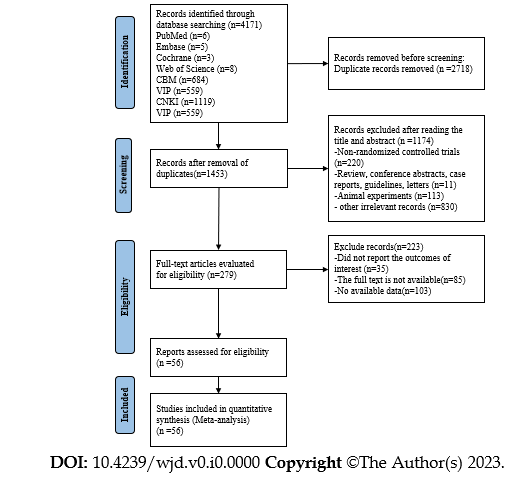 Figure 1 Flowchart of the literature screening process.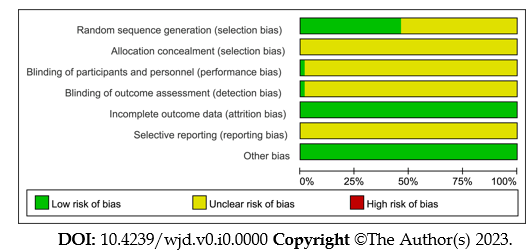 Figure 2 Graph showing the included randomized controlled trials' risk of bias. The proportion of the total number of randomized controlled trials is represented on the horizontal axis, while the vertical axis displays the bias risk elements. The "unclear danger of bias" should be viewed as "low risk of bias" for the outcome whose evaluation procedure is objective.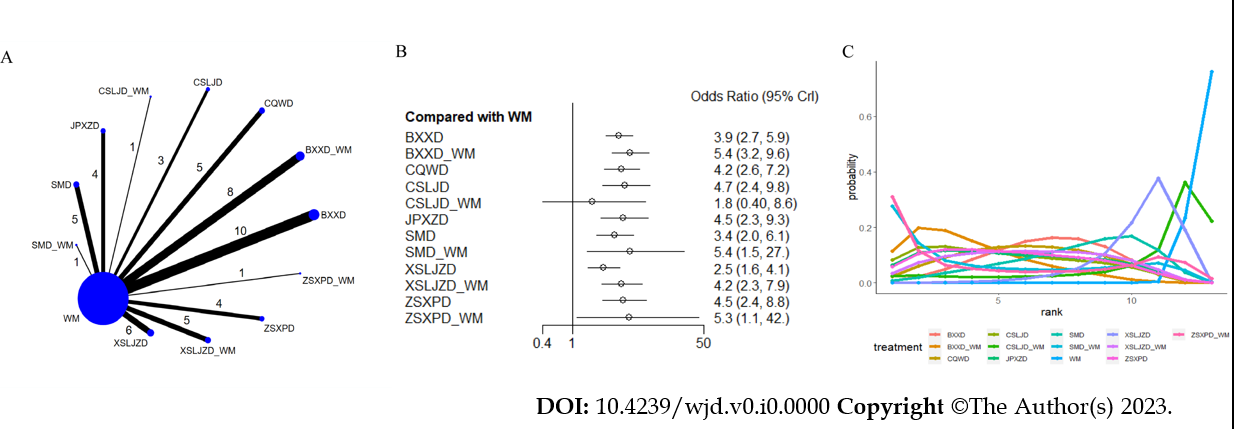 Figure 3 Effect of traditional Chinese medicine decoctions on clinical effect. A: Network of comparisons for efficacy clinical effects; B: Pairwise meta-analyses of clinical effect: Herbal medicine vs western medicine; C: Surface under the cumulative ranking curve plots for clinical effects. The vertical axis represents cumulative probabilities and the horizontal axis represents rank. WM: Western medicine; BXXD: Banxia Xiexin Decoction; CQWD: Chaiqin-Wendan Decoction; CSLJD: Chaishaoliujun Decoction; JPXZD: Jianpi Xiaozhi Decoction; SMD: Simo Decoction; XSLJZD: Xiangshaliujunzi Decoction; ZSXPD: ZhiShiXiaoPi Decoction. 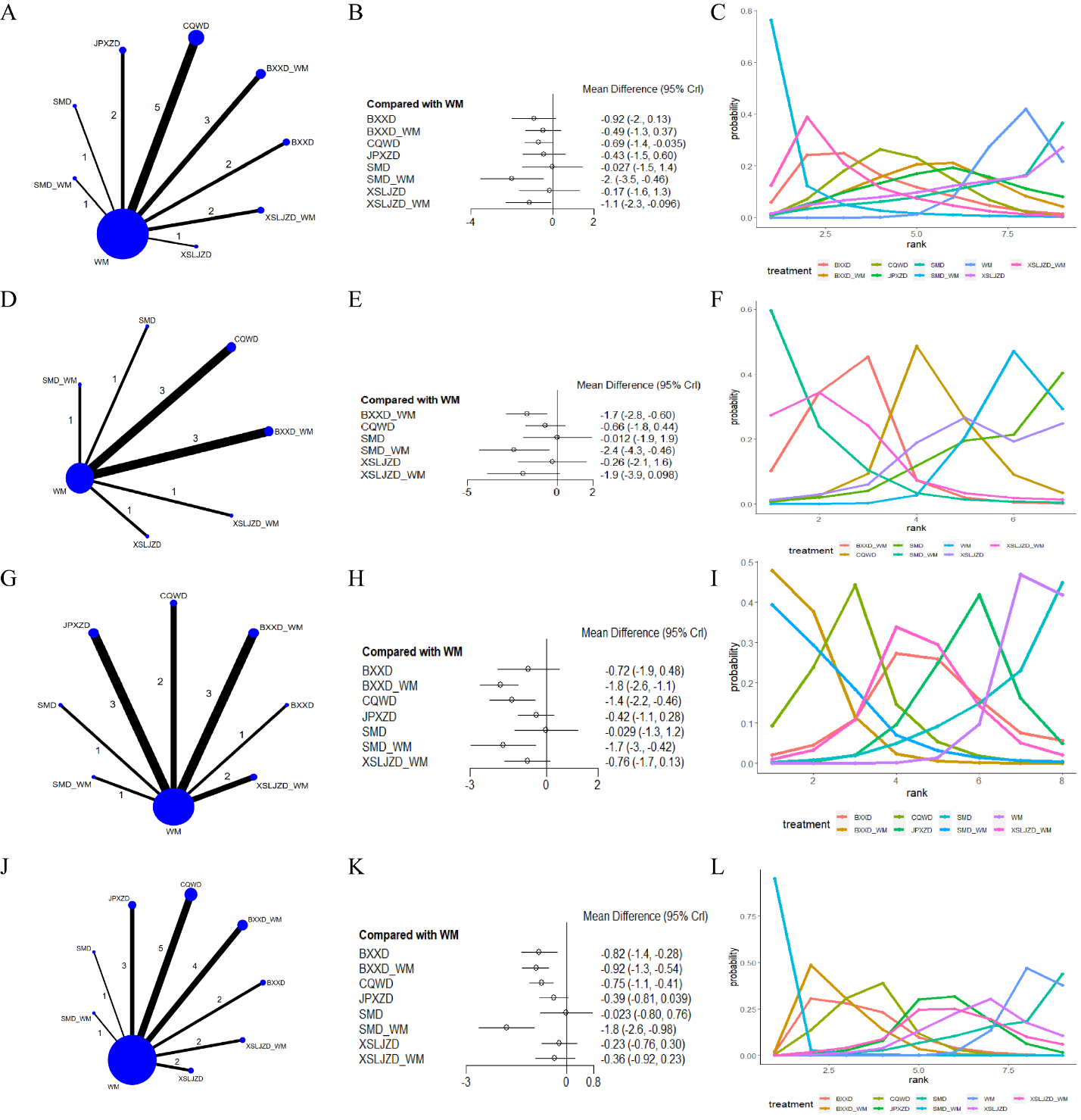 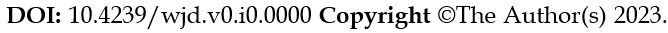 Figure 4 Effect of traditional Chinese medicine decoctions on symptom score. A: Network of comparisons for nausea and vomiting scores; B: Pairwise meta-analyses of nausea and vomiting scores: Herbal medicine vs Western medicine (WM); C: Surface under the cumulative ranking curve (SUCRA) plots for nausea and vomiting scores; D: Network of comparisons for anorexia scores; E: Pairwise meta-analyses of anorexia scores: Herbal medicine vs WM; F: SUCRA plots for anorexia scores; G: Network of comparisons for early satiety scores; H: Pairwise meta-analyses of early satiety scores: Herbal medicine vs WM; I: SUCRA plots for early satiety scores; J: Network of comparisons for bloating scores; K: Pairwise meta-analyses of bloating scores: Herbal medicine vs WM; L: SUCRA plots for bloating scores. The vertical axis represents cumulative probabilities and the horizontal axis represents rank. WM: Western medicine; BXXD: Banxia Xiexin Decoction; CQWD: Chaiqin-Wendan Decoction; CSLJD: Chaishaoliujun Decoction; JPXZD: Jianpi Xiaozhi Decoction; SMD: Simo Decoction; XSLJZD: Xiangshaliujunzi Decoction.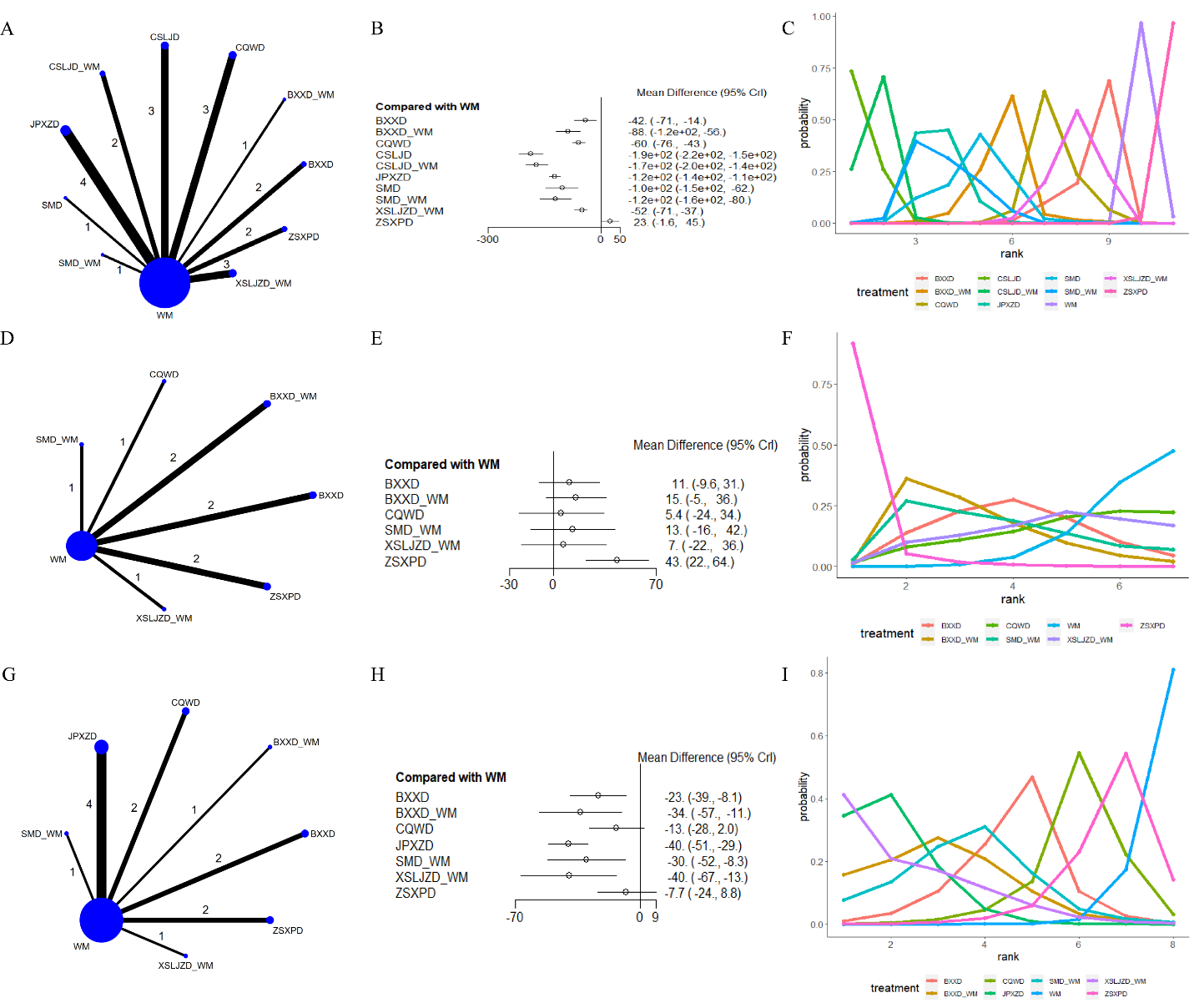 Figure 5 Effect of traditional Chinese medicine decoctions on gastrointestinal hormones. A: Network of comparisons for motilin (MOT); B: Pairwise meta-analyses of MOT: Herbal medicine vs Western medicine (WM); C: Surface under the cumulative ranking curve (SUCRA) plots for MOT; D: Network of comparisons for somatostatin (SS); E: Pairwise meta-analyses of SS: Herbal medicine vs WM; F: SUCRA plots for SS; G: Network of comparisons for gastrin (GAS); H: Pairwise meta-analyses of GAS: Herbal medicine vs WM; I: SUCRA plots for GAS. The vertical axis represents cumulative probabilities and the horizontal axis represents rank. WM: Western medicine; BXXD: Banxia Xiexin Decoction; CQWD: Chaiqin-Wendan Decoction; CSLJD: Chaishaoliujun Decoction; JPXZD: Jianpi Xiaozhi Decoction; SMD: Simo decoction; XSLJZD: Xiangshaliujunzi Decoction; ZSXPD: ZhiShiXiaoPi decoction.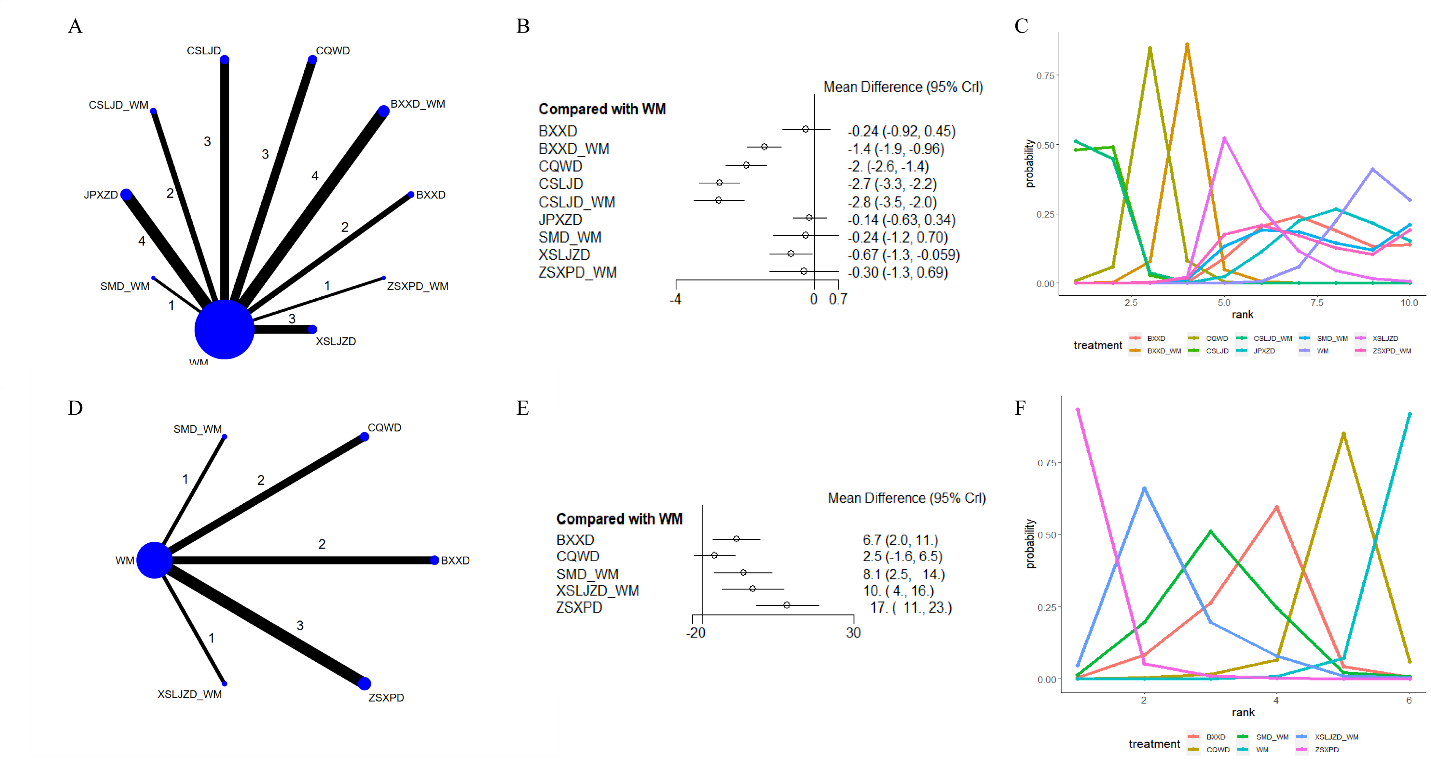 Figure 6 Effect of traditional Chinese medicine decoctions on gastric emptying. A: Network of comparisons for gastric emptying time; B: Pairwise meta-analyses of gastric emptying time: Herbal medicine vs western medicine (WM); C: Surface under the cumulative ranking curve (SUCRA) plots for gastric emptying time; D: Network of comparisons for emptying rate; E: Pairwise meta-analyses of emptying rate: Herbal medicine vs WM; F: SUCRA plots for emptying rate. The vertical axis represents cumulative probabilities and the horizontal axis represents rank. WM: Western medicine; BXXD: Banxia Xiexin Decoction; CQWD: Chaiqin-Wendan Decoction; CSLJD: Chaishaoliujun Decoction; JPXZD: Jianpi Xiaozhi Decoction; SMD: Simo Decoction; XSLJZD: Xiangshaliujunzi Decoction; ZSXPD: ZhiShiXiaoPi Decoction. 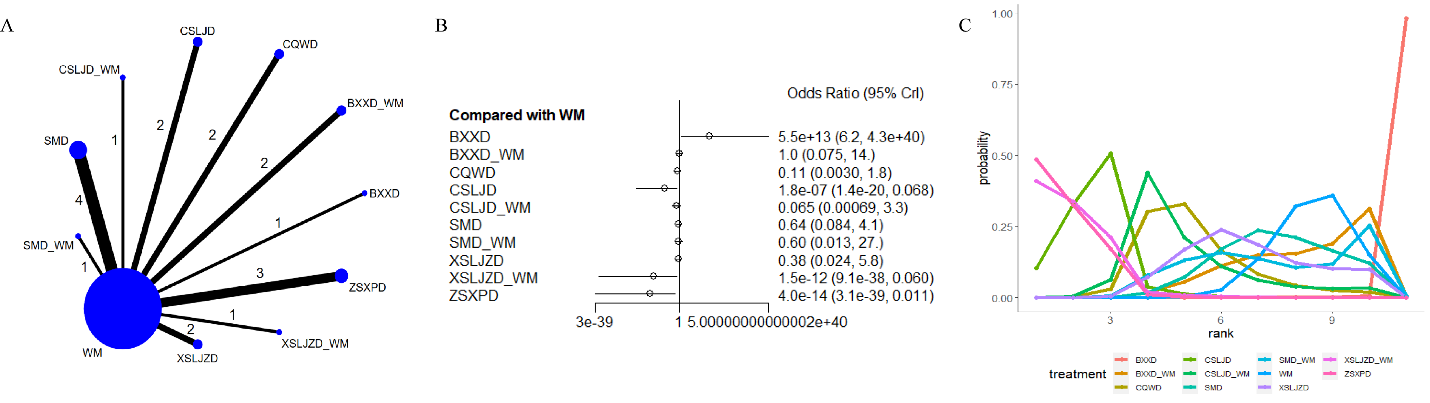 Figure 7 Adverse drug events. A: Network of comparisons for adverse drug event; B: Pairwise meta-analyses of adverse drug event: Herbal medicine vs western medicine; C: Surface under the cumulative ranking curve plots for adverse drug event. The vertical axis represents cumulative probabilities and the horizontal axis represents rank. WM: Western medicine; BXXD: Banxia Xiexin Decoction; CQWD: Chaiqin-Wendan Decoction; CSLJD: Chaishaoliujun Decoction; JPXZD: Jianpi Xiaozhi Decoction; SMD: Simo Decoction; XSLJZD: Xiangshaliujunzi Decoction; ZSXPD: ZhiShiXiaoPi Decoction.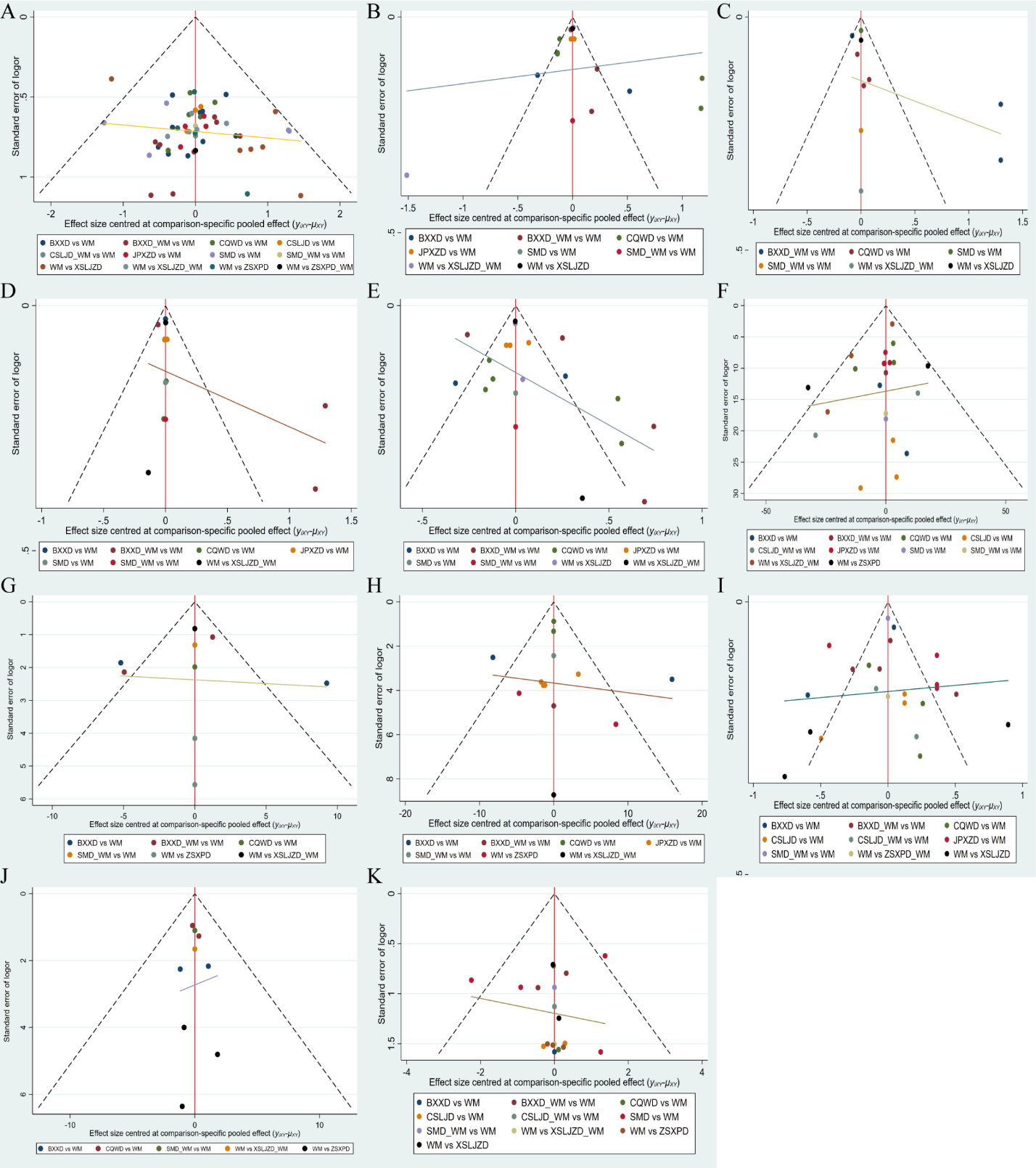 Figure 8 Funnel Plots of different outcomes. A: Clinical effects; B: Nausea and vomiting scores; C: Anorexia scores; D: Early satiety scores; E: Bloating scores; F: Motilin; G: Somatostatin; H: Gastrin; I: Gastric emptying time; J: Emptying rate; K: Adverse drug events. WM: Western medicine; BXXD: Banxia Xiexin Decoction; CQWD: Chaiqin-Wendan Decoction; CSLJD: Chaishaoliujun Decoction; JPXZD: Jianpi Xiaozhi Decoction; SMD: Simo Decoction; XSLJZD: Xiangshaliujunzi Decoction; ZSXPD: ZhiShiXiaoPi Decoction.Table 1 Characteristics of the studies included in this network meta-analysisWM: Western medicine; BXXD: Banxia Xiexin Decoction; XSLJZD: Xiangshaliujunzi Decoction; SMD: Simo decoction; ZSXPD: ZhiShiXiaoPi decoction; CSLJD: Chaishaoliujun Decoction; CQWD: Chaiqin-Wendan Decoction; JPXZD: Jianpi Xiaozhi Decoction. EG: Experimental group; CG: Control group; M: Male; F: Female; a: Clinical effects; b: Symptom scores (nausea and vomiting scores, anorexia scores, early satiety scores, bloating scores); c: Motilin; d: Somatostatin; e: Gastrin; f: Gastric emptying time; g: Emptying rate; h: Adverse drug event.Table 2 Odds ratio/weight mean difference (95% credible interval) results of the network meta-analysisMOT: Motilin; SS: Somatostatin; GAS: Gastrin; WM Western medicine; WM: Western medicine; BXXD: Banxia Xiexin Decoction; XSLJZD: Xiangshaliujunzi Decoction; SMD: Simo decoction; ZSXPD: ZhiShiXiaoPi decoction; CSLJD: Chaishaoliujun Decoction; CQWD: Chaiqin-Wendan Decoction; JPXZD: Jianpi Xiaozhi Decoction. Table 3 Results of the surface under the cumulative ranking curve (%)MOT: Motilin; SS: Somatostatin; GAS: Gastrin; WM: Western medicine; BXXD: Banxia Xiexin Decoction; XSLJZD: Xiangshaliujunzi Decoction; SMD: Simo Decoction; ZSXPD: ZhiShiXiaoPi Decoction; CSLJD: Chaishaoliujun Decoction; CQWD: Chaiqin-Wendan Decoction; JPXZD: Jianpi Xiaozhi Decoction. StudyYearCountrySample sizeSample sizeGender(M/F)Mean age (yr)Mean age (yr)Course of disease(yr)Course of disease(yr)InterventionInterventionTreatment time (mo)OutcomeStudyYearCountryEGCGGender(M/F)EGCGEGCGEGCGTreatment time (mo)Outcome1Zhu and Mei[46]2022China616168/5463.0862.764.62 ± 1.084.35 ± 1.21BXXD + WMWM1ab2Zhang and Huo [47]2021China636272/5361.2560.250.3-70.5-6BXXD + WMWM1bcd3Tan[48]2021China363637/3558.0655.72--BXXDWM3abcde4Zhang and Yang[49]2020China424247/3756.1857.213.01 ± 1.252.94 ± 1.37BXXDWM1a5Li et al[50]2020China313132/3055.457.711. 7 ± 1. 610. 9 ± 3. 9BXXD + WMWM3abf6Gao[51]2020China404042/3857.0456.964.65 ± 1.384.39 ± 1.64BXXD + WMWM1af7Wang[52]2019China404047/3358.559.9--BXXDWM1acf8Fan[53]2019China848496/7261.358.72.7 ± 0.62.9 ± 0.8BXXDWM1a9Zhouet al[54]2018China353541/2945.9945.923.68 ± 0.433.54 ± 0.36BXXDWM1abde10Wang et al[55]2018China464441/4945.2145.112.67 ± 0.772.62 ± 0.75BXXD + WMWM1abi11Liu[56]2018China252521/2951.551.48. 2 ±1. 48. 1 ± 1. 5BXXD + WMWM1af12Han et al[57]2018China292931/2752. 752. 103.26 ± 1.833.04 ± 1.50BXXD + WMWM1a13Wang[58]2016China444353/3448.147.6--BXXD + WMWM1afi14Zhaoand Zhang[59]2014China303030/3051.4948.63-140.3-14BXXD + WMWM1ade15Lu and Xu[60]2014China303132/2954. 1653. 79--BXXDWM0.5cg16Zhang and Fu[61]2013China383839/3758.459.72.6 ± 1.82.8 ± 1.7BXXDWM1ag17Li[62]2013China222023/1954.256.91.13 ± 0.510.16-1.6BXXDWM1afi18Wang[63]2011China302633/2354.553.86.3 ± 2. 56.8 ± 3.6BXXDWM1ab19Zou and Pan[64]2009China242427/215455.172.78 ± 2.183.12 ± 2.13BXXDWM1a20Zhou[65]2005China434339/4753.0151.1310.10 ± 3.2210.21 ± 2.71BXXDWM1a21Liang[66]2022China303034/2656.2357.339.12 ± 3.118.29 ± 2.69XSLJZD + WMWM1abc22Zhang et al[67]2021China646447/8151.8450.57(8.93 ± 1.05) mo(9.14 ± 1.24) moXSLJZD + WMSBS + WM1bcdeg23Chen[68]2018China404046/3467.9468.1--XSLJZDWM1.5a24Guo et al[69]2017China242430/1854.3656.85(16.4 ± 0.6) d(16.9 ± 0.7) dXSLJZDWM2af25Yu et al[70]2016China353538/2257.8656.4--XSLJZD + WMWM1ab26Chenet al[71]2016China787861/9550.3152.411.29 ± 0.471.31 ± 0.22XSLJZDWM1afi27Fu et al[72]2014China404044/3670.269.94.3 ± 1.34.6 ± 1.5XSLJZD + WMWM1ace28Wen[73]2012China444348/3955.654(14. 8 ± 5. 2) d(15.3 ± 5.3) dXSLJZDWM2ai29Cai[74]2011China272729/2560.2359.35--XSLJZD + WMWM1abi30Hou et al[75]2010China565687/2549.0-84.048.5-83.50.66-2.420.58-2.25XSLJZDWM2abf31Lu[76]2009China484652/4253.352.8--XSLJZDWM1ab32Chu et al[77]2017China505046/5465.766(15 ± 4) mo(16 ± 6) moSMD + WMWM1.5abcdei33Wang[78]2014China707078/6271.471.415.215.2SMDWM1a34Wang[79]2011China222227/1746.146.15.3 ± 2.05.3 ± 2.0SMDWM1.25aci35Sun et al[80]2007China5150-56.755.66.1 ± 4.16.4 ± 3.6SMDWM1ai36Sun and Gao[81]2007China212020/2148.349.4--SMDWM1ai37Qiu and Liu[82]2005China403847/3157.358--SMDWM1abi38Liu and Cai[83]2017China323439/2844. 55 42. 67(15.61 ± 6.66) mo(16.02 ± 7.12) moZSXPD + WMWM1af39Qiu et al[84]2016China787880/7662.2162.2115.37 ± 7.2515.37 ± 7.25ZSXPDWM1adg40Lu[85]2012China595965/5356.4254.636.81 ± 2.575.97 ± 2.75ZSXPDWM1acde41Zhaoet al[86]2010China333028/3563.261.916.30 ± 7.5218.10 ± 7.9ZSXPDWM1abcdeg42Yangand Li[87]2010China303039/2156.7356.767.57 ± 2.487.85 ± 2.74ZSXPDWM1aig43Li[88]2021China202022/1856.4256.346.35 ± 1.296.23 ± 1.34CSLJD + WMWM1acfi44Wang and Hou[89]2019China313134/2853.353.6(4-16) mo(6-18) moCSLJDWM1acf45Jiao[90]2019China575759/5557.5256.97(10.43 ± 2.15) mo(10.37 ± 2.18) moCSLJD + WMWM0.75cf46Jin[91]2016China505041/5953.254.2(4-16) mo(5-17) moCSLJDWM0.75acfi47Zou[92]2009China403835/4361.1560.89(10.17 ± 4.53) mo(9.97 ± 4.21) moCSLJDWM1acfi48Lil[93]2022China303037/2351.1652.088.45 ± 2.168.13 ± 2.72CQWDWM1abcefi49Liu[94]2021China494951/4753.4252.835.16 ± 1.195.12 ± 1.25CQWDWM1abf50Hu[95]2021China505056/4462.963.66.3 ± 1.36.5 ± 1.4CQWDWM1abcdg51Xu et al[96]2020China696975/6351.2451.240.83 ± 0.120.84 ± 0.13CQWDWM1abcefi52Yao et al[97]2019China4544-51.852.25.26 ± 0.754.81 ± 0.35CQWDWM1abg53Tian[98]2017China484863/3352.553.2--JPXZDWM1abcef54Li[99]2017China474735/5956.251.28.27 ± 1.489.17 ± 2.74JPXZDWM1abcef55An and Wang[100]2016China565659/5350.452.1JPXZDWM1acef56Lan and Yao[101]2015China474953/4351. 6 52.3--JPXZDWM1abcefClinical effectsBXXDBXXD_WMCQWDCSLJDCSLJD_WMJPXZDSMDBXXD1BXXD_WM0.72 (0.36, 1.4)1CQWD0.93 (0.48, 1.76)1.29 (0.61, 2.74)1CSLJD0.83 (0.36, 1.83)1.16 (0.47, 2.77)0.9 (0.37, 2.11)1CSLJD_WM2.21 (0.44, 10.19)3.07 (0.58, 14.99)2.38 (0.46, 11.51)2.65 (0.48, 13.86)1JPXZD0.87 (0.38, 1.89)1.21 (0.5, 2.91)0.94 (0.39, 2.18)1.05 (0.39, 2.81)0.39 (0.08, 2.17)1SMD1.14 (0.57, 2.24)1.58 (0.73, 3.46)1.23 (0.57, 2.61)1.37 (0.56, 3.42)0.52 (0.11, 2.73)1.3 (0.54, 3.23)1SMD_WM0.72 (0.14, 2.73)1 (0.19, 3.99)0.77 (0.15, 3.07)0.86 (0.15, 3.77)0.32 (0.04, 2.5)0.82 (0.15, 3.57)0.63 (0.12, 2.56)WM3.93 (2.66, 5.91)5.44 (3.25, 9.61)4.23 (2.57, 7.18)4.71 (2.4, 9.83)1.79 (0.4, 8.59)4.49 (2.33, 9.28)3.44 (2, 6.13)XSLJZD1.57 (0.84, 2.9)2.17 (1.07, 4.5)1.68 (0.84, 3.41)1.88 (0.82, 4.46)0.71 (0.15, 3.64)1.79 (0.79, 4.22)1.37 (0.66, 2.87)XSLJZD_WM0.93 (0.44, 1.92)1.3 (0.57, 2.94)1.01 (0.45, 2.21)1.12 (0.44, 2.88)0.42 (0.08, 2.27)1.07 (0.43, 2.72)0.82 (0.36, 1.86)ZSXPD0.87 (0.4, 1.83)1.2 (0.52, 2.79)0.94 (0.4, 2.11)1.04 (0.4, 2.71)0.39 (0.08, 2.13)1 (0.39, 2.58)0.76 (0.32, 1.78)Nausea and vomiting scoresBXXDBXXD_WMCQWDJPXZDSMDSMD_WMWMBXXD0BXXD_WM0.65 (0.17, 2.5)0CQWD0.79 (0.23, 2.77)1.22 (0.42, 3.65)0JPXZD0.61 (0.14, 2.69)0.95 (0.25, 3.63)0.78 (0.23, 2.62)0SMD0.41 (0.07, 2.43)0.63 (0.12, 3.44)0.52 (0.1, 2.52)0.66 (0.11, 3.94)0SMD_WM2.93 (0.46, 18.72)4.52 (0.78, 26.05)3.71 (0.69, 19.4)4.79 (0.75, 30.37)7.18 (0.87, 60.2)0WM0.4 (0.14, 1.14)0.61 (0.26, 1.45)0.5 (0.26, 0.97)0.65 (0.23, 1.82)0.97 (0.23, 4.19)0.14 (0.03, 0.63)0XSLJZD0.47 (0.08, 2.84)0.72 (0.13, 3.97)0.59 (0.12, 2.92)0.77 (0.13, 4.62)1.15 (0.15, 9.16)0.16 (0.02, 1.35)1.18 (0.28, 5.13)Anorexia scoresBXXD_WMCQWDSMDSMD_WMWMXSLJZDXSLJZD_WMBXXD_WM0CQWD0.37 (0.07, 1.66)0SMD0.19 (0.02, 1.62)0.52 (0.06, 4.56)0SMD_WM2.08 (0.22, 18.36)5.67 (0.62, 50.9)10.86 (0.76, 158.85)0WM0.19 (0.06, 0.55)0.52 (0.17, 1.53)0.99 (0.15, 6.46)0.09 (0.01, 0.62)0XSLJZD0.25 (0.03, 2.07)0.67 (0.08, 5.77)1.29 (0.09, 18.09)0.12 (0.01, 1.69)1.3 (0.2, 8.38)0XSLJZD_WM1.27 (0.13, 11.66)3.47 (0.36, 32.67)6.63 (0.43, 99.8)0.61 (0.04, 9.45)6.69 (0.93, 48.32)5.14 (0.34, 77.76)0Early satiety scoresBXXDBXXD_WMCQWDJPXZDSMDSMD_WMWMBXXD0BXXD_WM2.95 (0.77, 13.01)0CQWD1.88 (0.43, 8.37)0.64 (0.19, 1.89)0JPXZD0.74 (0.18, 2.99)0.25 (0.09, 0.65)0.39 (0.13, 1.22)0SMD0.5 (0.09, 2.79)0.17 (0.04, 0.68)0.27 (0.06, 1.23)0.68 (0.17, 2.78)0SMD_WM2.67 (0.46, 15.44)0.9 (0.19, 3.71)1.42 (0.3, 6.7)3.61 (0.84, 15.32)5.32 (0.9, 31.54)0WM0.49 (0.15, 1.62)0.16 (0.07, 0.32)0.26 (0.11, 0.63)0.66 (0.33, 1.33)0.97 (0.28, 3.36)0.18 (0.05, 0.65)0Bloating scoresBXXDBXXD_WMCQWDJPXZDSMDSMD_WMWMBXXD0BXXD_WM1.1 (0.58, 2.21)0CQWD0.93 (0.49, 1.79)0.85 (0.49, 1.42)0JPXZD0.65 (0.33, 1.29)0.59 (0.32, 1.03)0.7 (0.4, 1.2)0SMD0.45 (0.17, 1.16)0.41 (0.17, 0.96)0.48 (0.2, 1.12)0.69 (0.29, 1.68)0SMD_WM2.66 (1, 7.13)2.42 (0.95, 5.89)2.86 (1.16, 6.92)4.11 (1.63, 10.31)5.92 (1.91, 18.3)0WM0.44 (0.26, 0.76)0.4 (0.26, 0.58)0.47 (0.33, 0.66)0.68 (0.44, 1.04)0.98 (0.45, 2.13)0.17 (0.07, 0.38)0XSLJZD0.56 (0.26, 1.18)0.5 (0.25, 0.95)0.6 (0.31, 1.11)0.86 (0.43, 1.69)1.23 (0.48, 3.16)0.21 (0.08, 0.55)1.26 (0.74, 2.13)MOTBXXDBXXD_WMCQWDCSLJDCSLJD_WMJPXZDSMDBXXD0BXXD_WM73145227955313819658 (16.53, 2.030196546848e + 38)0CQWD35423305.81 (0, 5.93544195488604e + 21)0 (0, 1661.84)0CSLJD1.49786530431541e + 62 (3.50996919314233e + 43, 5.47316977723933e + 80)2.12100175311827e + 42 (7.96830853291658e + 22, 6.07610382119557e + 61)4.41194389881838e + 54 (1.64238728480315e + 39, 1.56982913306051e + 70)0CSLJD_WM2.02292315583141e + 56 (2.13482601427363e + 38, 3.74341135713198e + 73)3.39246479689985e + 36 (332081441777967616, 3.74853474640655e + 54)6.5996363207526e + 48 (1.22057356959688e + 34, 6.1480125702437e + 62)0 (0, 2732647433755.58)0JPXZD1.46545014434071e + 35 (1.63502079852166e + 21, 1.17286388222191e + 49)2074599066114823 (1.29, 3.17467766771584e + 30)3.84186585617681e + 27 (1237249559868129024, 2.96562509673173e + 37)0 (0, 0)0 (0, 0)0SMD4.20171429734073e + 26 (25898.14, 8.26692473710835e + 48)6849152.53 (0, 9.10517874469878e + 29)11853726740880627712 (0.26, 1.11780444531916e + 39)0 (0, 0)0 (0, 0)0 (0, 116505229632.1)0SMD_WM2.28758076383624e + 34 (3326609644123.49, 7.88309912633195e + 55)281406176126933 (0, 7.9670020400884e + 36)5.89642990959044e + 26 (39869414.39, 9.32616031295542e + 45)0 (0, 0)0 (0, 1.24)0.14 (0, 954822479322721408)39739999.76 (0, 2.14570758341921e + 33)WM0 (0, 0)0 (0, 0)0 (0, 0)0 (0, 0)0 (0, 0)0 (0, 0)0 (0, 0)XSLJZD_WM14666.56 (0, 16247355947961442304)0 (0, 8.34)0 (0, 158351284.3)0 (0, 0)0 (0, 0)0 (0, 0)0 (0, 0.01)ZSXPD0 (0, 0)0 (0, 0)0 (0, 0)0 (0, 0)0 (0, 0)0 (0, 0)0 (0, 0)SSBXXDBXXD_WMCQWDSMD_WMWMXSLJZD_WMZSXPDBXXD0BXXD_WM0.01 (0, 36713863287.61)0CQWD240.28 (0, 462592820033121344)18640.19 (0, 4.5779943358534e + 19)0SMD_WM0.11 (0, 224930986970319)8.59 (0, 17667828742718418)0 (0, 248861236102597)0WM53749.9 (0, 32864187823875.5)4200830.54 (0.01, 3136485942463265)224.17 (0, 839932932110503)493063.5 (0, 1651805622636769024)0XSLJZD_WM50.96 (0, 102248837325752448)3884.92 (0, 10556005822499647488)0.2 (0, 117147511992865184)472.76 (0, 2.04812782178715e + 20)0 (0, 3009685068.16)0ZSXPD0 (0, 0.04)0 (0, 3.92)0 (0, 0.14)0 (0, 224.03)0 (0, 0)0 (0, 0.5)0GASBXXDBXXD_WMCQWDJPXZDSMD_WMWMXSLJZD_WMBXXD0BXXD_WM28048.32 (0, 24195406220047416)0CQWD0 (0, 69857.01)0 (0, 1321.29)0JPXZD22986750.89 (0.07, 3480782610051639)822.3 (0, 114613769790857)582462249573.32 (4165.62, 86824668158199087104)0SMD_WM772.69 (0, 202805460193874)0.03 (0, 1605419615413.43)19391679.88 (0, 6739519315925827584)0 (0, 1354996.37)0WM0 (0, 0)0 (0, 0)0 (0, 7.5)0 (0, 0)0 (0, 0)0XSLJZD_WM14792825.45 (0, 3.68830686229498e + 20)543.92 (0, 1313792551296612864)397907647799.45 (0.02, 1.01862834805861e + 25)0.66 (0, 3321105849542.14)20391.36 (0, 22295919254655209472)205575165013649344 (528058.51, 1.00959763024414e + 29)0ZSXPD0 (0, 532.37)0 (0, 7.77)0 (0, 14795237.56)0 (0, 0)0 (0, 116.31)2297.17 (0, 22820407856.58)0 (0, 0.32)Gastric emptying timeBXXDBXXD_WMCQWDCSLJDCSLJD_WMJPXZDSMD_WMBXXD0BXXD_WM3.31 (1.45, 7.77)0CQWD5.57 (2.29, 13.92)1.68 (0.79, 3.6)0CSLJD12.15 (4.95, 29.89)3.66 (1.69, 7.79)2.18 (0.94, 4.96)0CSLJD_WM12.34 (4.61, 33.56)3.73 (1.56, 8.86)2.21 (0.87, 5.6)1.02 (0.4, 2.59)0JPXZD0.9 (0.39, 2.11)0.27 (0.14, 0.54)0.16 (0.08, 0.34)0.07 (0.03, 0.16)0.07 (0.03, 0.17)0SMD_WM0.99 (0.31, 3.2)0.3 (0.1, 0.86)0.18 (0.06, 0.54)0.08 (0.03, 0.25)0.08 (0.02, 0.26)1.11 (0.38, 3.17)0WM0.78 (0.4, 1.56)0.24 (0.14, 0.38)0.14 (0.08, 0.25)0.06 (0.04, 0.12)0.06 (0.03, 0.13)0.87 (0.53, 1.41)0.79 (0.31, 2.02)XSLJZD1.52 (0.62, 3.89)0.46 (0.21, 1.01)0.27 (0.12, 0.64)0.13 (0.05, 0.3)0.12 (0.05, 0.32)1.69 (0.78, 3.74)1.53 (0.5, 4.78)Emptying rateBXXDCQWDSMD_WMWMXSLJZD_WMBXXD0CQWD69.8 (0.15, 32653.33)0SMD_WM0.25 (0, 358.08)0 (0, 3.64)0WM845.68 (7.55, 83742.05)11.9 (0.2, 662.69)3299.5 (11.8, 939381.79)0XSLJZD_WM0.04 (0, 69.4)0 (0, 0.68)0.14 (0, 547.9)0 (0, 0.02)0Adverse drug eventBXXDBXXD_WMCQWDCSLJDCSLJD_WMSMDSMD_WMBXXD1BXXD_WM52414822144496.4 (5.15, 4.030355125387e + 40)1CQWD523486623214299 (44.52, 4.99143462215951e + 41)9.46 (0.22, 820)1CSLJD2.1013167745814e + 21 (68867.54, 6.94805069595938e + 49)5570723.63 (10.18, 65917394402402795520)546167.92 (0.79, 6291215618954215424)1CSLJD_WM903925158662983 (64.85, 7.24389664845627e + 41)16.04 (0.14, 2989.89)1.66 (0.01, 331.36)0 (0, 3.21)1SMD87868125051078.8 (8.79, 6.46520330928223e + 40)1.58 (0.07, 46.22)0.17 (0, 5.2)0 (0, 0.14)0.1 (0, 9.11)1SMD_WM92995980732601.7 (6.45, 7.01779753944577e + 40)1.68 (0.02, 180.95)0.18 (0, 19.11)0 (0, 0.26)0.1 (0, 26.32)1.05 (0.01, 72.95)1WM54754719159198.7 (6.18, 4.32688099919118e + 40)1.01 (0.07, 14.35)0.11 (0, 1.76)0 (0, 0.07)0.06 (0, 3.34)0.64 (0.08, 4.09)0.6 (0.01, 27.12)XSLJZD138602669761684 (13.39, 1.24283951732813e + 41)2.63 (0.06, 124.69)0.28 (0, 13.6)0 (0, 0.28)0.17 (0, 20.87)1.65 (0.06, 46.29)1.56 (0.01, 176)XSLJZD_WM2.292622716453e + 27 (1041432.11, 2.95058492834921e + 63)681629044495.03 (13.68, 1.1410582712159e + 37)63891194824.14 (1.24, 1.1687385549262e + 36)69412.73 (0, 1.68323760596052e + 30)40072042129.9 (0.6, 8.14243889280231e + 35)419783352848.06 (9.15, 6.85444195823832e + 36)419971257349.63 (6.35, 7.28909075697952e + 36)ZSXPD1.33392510385293e + 29 (3556788.54, 2.79172392054822e + 64)25171485790455 (76.21, 3.26348786128855e + 38)2361108310720.74 (6.5, 3.27810997427274e + 37)1039292.85 (0, 8.27654798676685e + 30)1488785454440.43 (3.09, 2.01068712178454e + 37)15678668377271.4 (48.99, 1.96838317351027e + 38)14704293429199.2 (32.62, 2.04193370876875e + 38)WMBXXDBXXD + WMXSLJZDXSLJZD + WMSMDSMD + WMZSXPDZSXPD + WMCSLJDCSLJD + WMCQWDJPXZDClinical effects2.0351.3475.4922.3256.7742.168.161.9265.1264.5621.5357.3561.36Nausea and vomiting scores15.7266.5144.9330.5575.5224.7193.7----56.3542.02Anorexia scores16.26-73.5529.3777.3421.1788.74----43.56-Early satiety scores10.246.1289.88-48.4116.7383.62----72.6732.36Bloating scores9.8871.1378.5628.7638.1317.1498.98----67.340.12MOT9.7224.3652.91-30.2161.4271.20.33-97.2692.2737.0573.27SS12.6349.8363.51-37.57-55.697.79---33.06-GAS2.9949.0670.43-81.19-62.9818.51---28.6786.17Gastric emptying time11.828.0366.8747.69--27.55-30.2293.8994.0877.6122.26Emptying rate1.8247.77--72.7358.1898.35---21.14-Adverse drug events25.410.4827.8541.8590.7434.6435.6592.72-84.3959.2457.04-